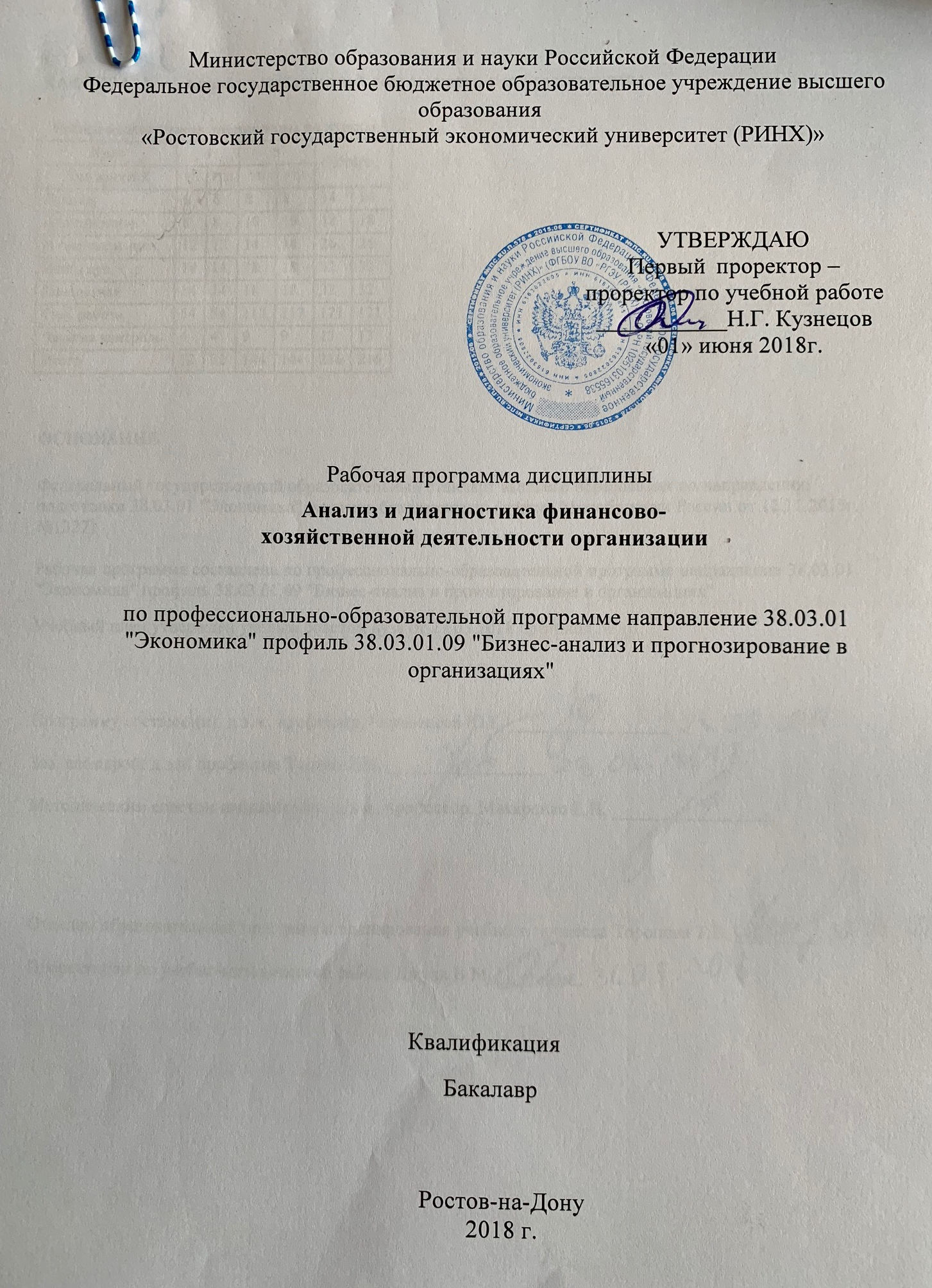 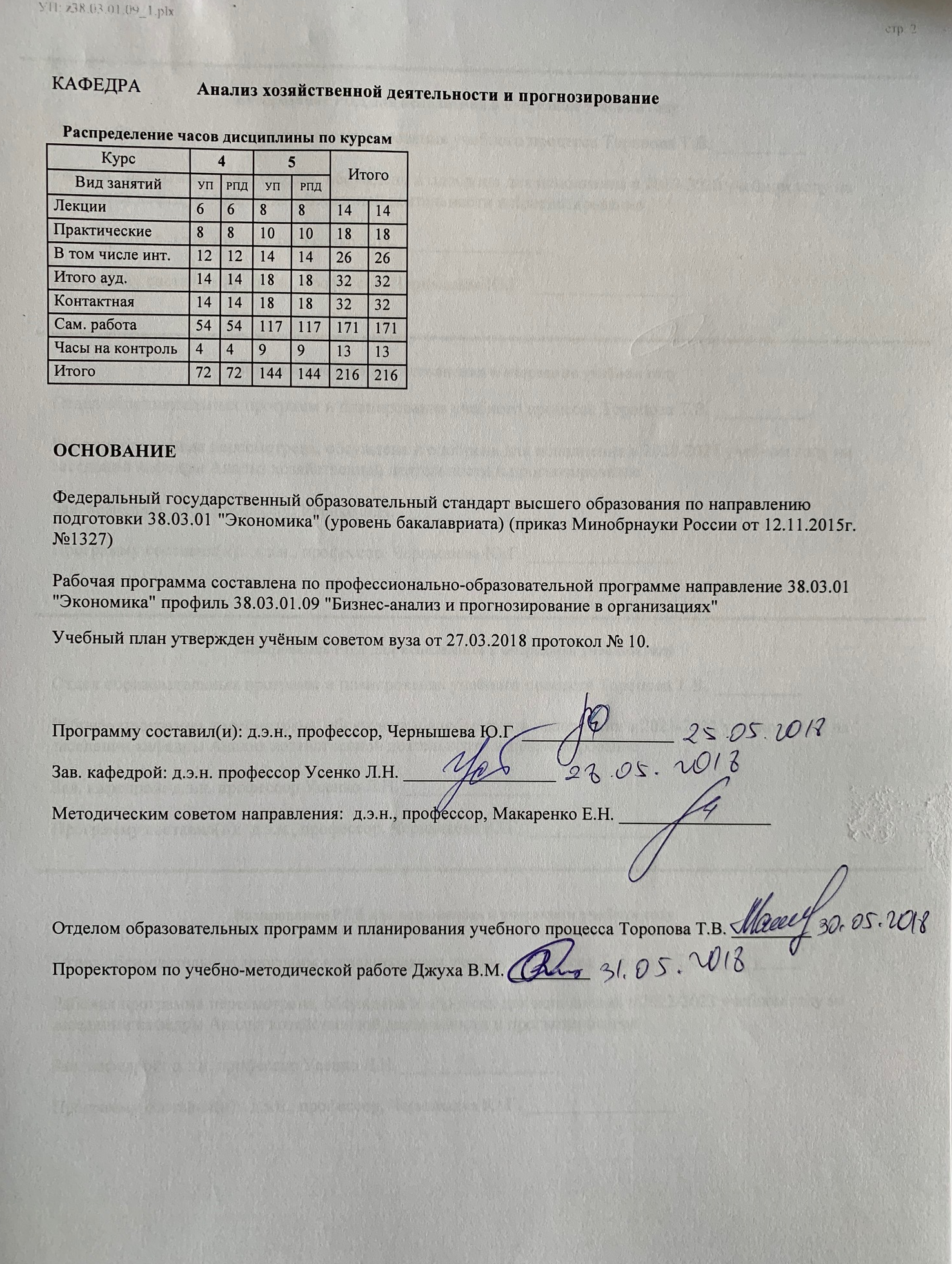 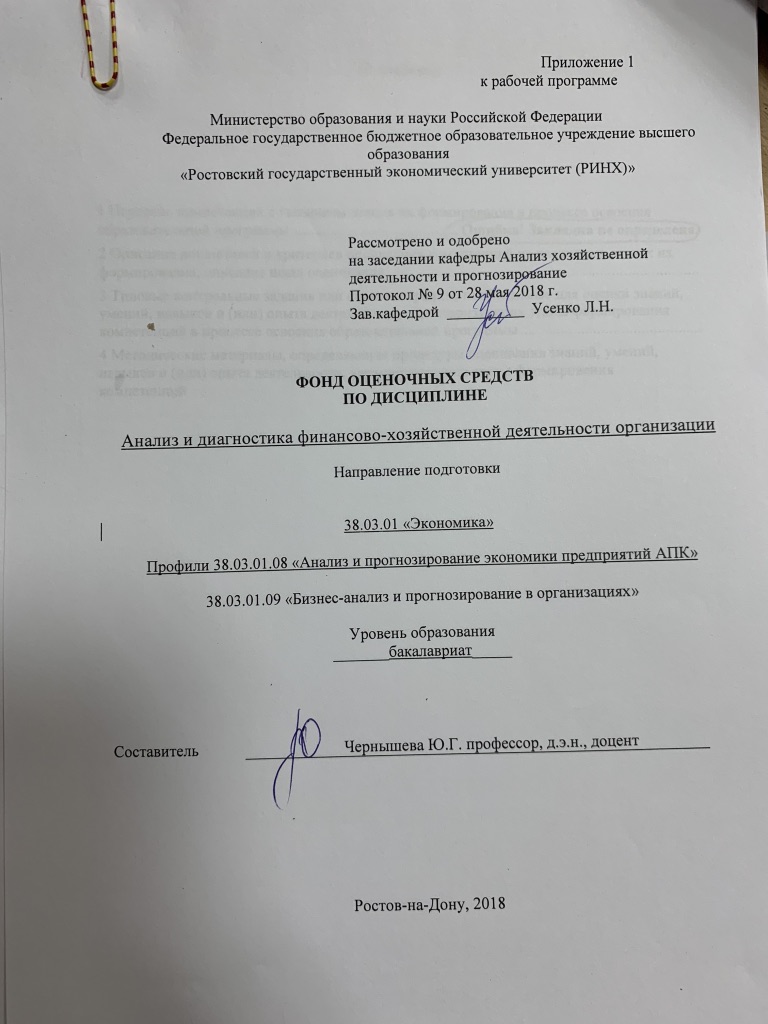 1 Перечень компетенций с указанием этапов их формирования в процессе освоения образовательной программы1.1 Перечень компетенций с указанием этапов их формирования представлен в п. 3. «Требования к результатам освоения дисциплины» рабочей программы дисциплины. 2. Описание показателей и критериев оценивания компетенций на различных этапах их формирования, описание шкал оценивания   3.1 Показатели и критерии оценивания компетенций:  2.2 Шкалы оценивания:   Текущий контроль успеваемости и промежуточная аттестация осуществляется в рамках накопительной балльно-рейтинговой системы в 100-балльной шкале:- 84-100 баллов (оценка «отлично») - изложенный материал фактически верен, наличие глубоких исчерпывающих знаний в объеме пройденной программы дисциплины в соответствии с поставленными программой курса целями и задачами обучения; правильные, уверенные действия по применению полученных знаний на практике, грамотное и логически стройное изложение материала при ответе, усвоение основной и знакомство с дополнительной литературой;- 67-83 баллов (оценка «хорошо») - наличие твердых и достаточно полных знаний в объеме пройденной программы дисциплины в соответствии с целями обучения, правильные действия по применению знаний на практике, четкое изложение материала, допускаются отдельные логические и стилистические погрешности, обучающийся  усвоил основную литературу, рекомендованную в рабочей программе дисциплины;- 50-66 баллов (оценка удовлетворительно) - наличие твердых знаний в объеме пройденного курса в соответствии с целями обучения, изложение ответов с отдельными ошибками, уверенно исправленными после дополнительных вопросов; правильные в целом действия по применению знаний на практике;- 0-49 баллов (оценка неудовлетворительно) - ответы не связаны с вопросами, наличие грубых ошибок в ответе, непонимание сущности излагаемого вопроса, неумение применять знания на практике, неуверенность и неточность ответов на дополнительные и наводящие вопросы».3 Типовые контрольные задания или иные материалы, необходимые для оценки знаний, умений, навыков и (или) опыта деятельности, характеризующих этапы формирования компетенций в процессе освоения образовательной программыМИНИСТЕРСТВО ОБРАЗОВАНИЯ И НАУКИ РФФедеральное государственное бюджетное образовательное учреждение Высшего образования «Ростовский государственный экономический университет (РИНХ)»(ФГБОУ ВО «РГЭУ (РИНХ)»)Кафедра Анализа хозяйственной деятельности и прогнозированияДИСЦИПЛИНА: Анализ и диагностика финансово-хозяйственной деятельности организацииЭКЗАМЕНАЦИОННЫЙ БИЛЕТ  № 11. Методика анализа финансовых результатов.2. Направления анализа себестоимости продукции. Анализ затрат на 1 рубль продукции.Зав. кафедрой                                                                            /Усенко Л.Н./Экзаменатор                                                                              /Чернышева Ю.Г./МИНИСТЕРСТВО ОБРАЗОВАНИЯ И НАУКИ РФФедеральное государственное бюджетное образовательное учреждение Высшего образования «Ростовский государственный экономический университет (РИНХ)»(ФГБОУ ВО «РГЭУ (РИНХ)»)Кафедра Анализа хозяйственной деятельности и прогнозированияДИСЦИПЛИНА: Анализ и диагностика финансово-хозяйственной деятельности организацииЭКЗАМЕНАЦИОННЫЙ БИЛЕТ  № 21. Анализ среднегодовой заработной платы одного рабочего.2. Методика факторного анализа прибыли от продажЗав. кафедрой                                                                            /Усенко Л.Н./Экзаменатор                                                                              /Чернышева Ю.Г./МИНИСТЕРСТВО ОБРАЗОВАНИЯ И НАУКИ РФФедеральное государственное бюджетное образовательное учреждениеВысшего образования«Ростовский государственный экономический университет (РИНХ)»(ФГБОУ ВО «РГЭУ (РИНХ)»)Кафедра Анализа хозяйственной деятельности и прогнозированияДИСЦИПЛИНА: Анализ и диагностика финансово-хозяйственной деятельности организацииЭКЗАМЕНАЦИОННЫЙ БИЛЕТ  № 3Методика комплексной оценки деятельности организацииОценка имущественного положения организации по данным балансаЗав. кафедрой                                                                            /Усенко Л.Н./Экзаменатор                                                                              /Чернышева Ю.Г./МИНИСТЕРСТВО ОБРАЗОВАНИЯ И НАУКИ РФФедеральное государственное бюджетное образовательное учреждение Высшего образования «Ростовский государственный экономический университет (РИНХ)»(ФГБОУ ВО «РГЭУ (РИНХ)»)Кафедра Анализа хозяйственной деятельности и прогнозированияДИСЦИПЛИНА: Анализ и диагностика финансово-хозяйственной деятельности организацииЭКЗАМЕНАЦИОННЫЙ БИЛЕТ  № 4Анализ состояния расчетов с дебиторамиАнализ рентабельности активов (вложений)Зав. кафедрой                                                                            /Усенко Л.Н./Экзаменатор                                                                              /Чернышева Ю.Г./МИНИСТЕРСТВО ОБРАЗОВАНИЯ И НАУКИ РФФедеральное государственное бюджетное образовательное учреждение Высшего образования «Ростовский государственный экономический университет (РИНХ)»(ФГБОУ ВО «РГЭУ (РИНХ)»)Кафедра Анализа хозяйственной деятельности и прогнозированияДИСЦИПЛИНА: Анализ и диагностика финансово-хозяйственной деятельности организацииЭКЗАМЕНАЦИОННЫЙ БИЛЕТ  № 51. Абсолютные и относительные показатели финансовых результатов и методы их анализа и прогноза2. Анализ ликвидности балансаЗав. кафедрой                                                                            /Усенко Л.Н./Экзаменатор                                                                              /Чернышева Ю.Г./Критерии оценивания приведены в п.3.2 Шкалы оценивания.   Министерство образования и науки Российской ФедерацииФедеральное государственное бюджетное образовательное учреждение высшего образования«Ростовский государственный экономический университет (РИНХ)»Кафедра Анализ хозяйственной деятельности и прогнозированиеТесты письменные и/или компьютерные*по дисциплине  Анализ и диагностика финансово-хозяйственной деятельности организации1. Банк тестов по модулям и (или) темамПримерные тестовые задания.Задание № 1Под предметом анализа финансово-хозяйственной деятельности понимаются1. хозяйственные процессы предприятий, объединений, социально-экономическая эффективность и конечные финансовые результаты их деятельности, складывающиеся под воздействием объективных и субъективных факторов, получающие отражение через систему информации.2. Система экономической информации представляет собой совокупность данных всесторонне характеризующих хозяйственную деятельность на различных уровнях. Задание № 2 К основным функциям АФХД НЕ относится:1. обоснование текущих и перспективных планов2. поиск резервов повышения эффективности производства 3. оценка результатов деятельности предприятия 4. введение системы учета и отчетности5. разработка мероприятий по использованию выявленных резервовЗадание № 3К одному из принципов анализа хозяйственной деятельности относится:1. научный характер анализа2. обоснование текущих и перспективных планов3. поиск резервов повышения эффективности производства 4. контроль за выполнением управленческих решенийЗадание № 4К одному из принципов анализа финансово-хозяйственной деятельности относится:1. обеспечение конфиденциальности анализа2. анализ должен быть оперативным3. поиск резервов повышения эффективности производства 4. контроль за выполнением управленческих решенийЗадание № 5К одному из принципов анализа финансово-хозяйственной деятельности относится:1. обеспечение конфиденциальности анализа2. контроль за выполнением управленческих решений3. проведение факторного анализа4. анализ должен быть эффективнымЗадание № 6Метод анализа финансово-хозяйственной деятельности представляет собой:1. способ подхода к изучению хозяйственных процессов в их становлении и развитии2. показатели, характеризующие хозяйственную деятельностьЗадание № 7Схема взаимосвязи: Рпр  /(КФ/емк + Кзакр) Приняты следующие обозначения: Рпр - рентабельность реализованной продукции; Кф\емк - коэффициент фондоемкости; Кзакр - коэффициент закрепления. Влияние фондоемкости на уровень общей рентабельности рассчитывается1. Рпр 1 /(КФ/емк1 + Кзакр0) -  Рпр 1/(КФ/емк0 + Кзакр0)2. Рпр 1 /(КФ/емк0 + Кзакр0) -  Рпр 1/(КФ/емк1 + Кзакр0)3. Рпр 0 /(КФ/емк1 + Кзакр0) -  Рпр 1/(КФ/емк0 + Кзакр0)4. Рпр 1 /(КФ/емк1 + Кзакр1) -  Рпр 1/(КФ/емк1 + Кзакр0)Задание № 8Наиболее ликвидная часть оборотных средств предприятия:1. незавершенное производство2. дебиторская задолженность3. сырье и материалы4  .денежные средстваЗадание № 9Реинвестированная прибыль - это прибыль1. чистая2. направленная на развитие производства 3. нераспределенная4. маржинальнаяЗадание № 10Оптимальное значение коэффициента автономии составляет…1) ≥ 0,12) ≥ 0,23) ≥ 0,44) ≥ 0,5Задание № 11Оптимальное значение коэффициента соотношения заемного и собственного капитала составляет  1) ≤ 1,0  2) ≤ 2,0  3) ≥ 1,0  4) ≥ 2,0Задание № 12В качестве обобщающего показателя при комплексной оценке эффективности хозяйственной деятельности организации обычно используют: 1. рентабельность производственных средств 2. рентабельность продаж 3. рентабельность вложений2. Инструкция по выполнениюВ процессе контрольного тестирования студент должен ответить на 10 тестовых заданий. В среднем на каждое задание отводится 1,5 мин. 4. Критерии оценки: оценка «отлично» выставляется студенту, если правильные ответы даны на 9-10 заданий; оценка хорошо» выставляется студенту, если правильные ответы даны на 7-8 заданий; оценка «удовлетворительно» выставляется студенту, если правильные ответы даны на 5-6 заданий; оценка неудовлетворительно» выставляется студенту, если правильные ответы даны на 0-4 заданий  Составитель Чернышева Ю.Г. «____»__________________20     г. Министерство образования и науки Российской ФедерацииФедеральное государственное бюджетное образовательное учреждение высшего образования«Ростовский государственный экономический университет (РИНХ)»Кафедра Анализа хозяйственной деятельности и прогнозированияКейс-задача 1по дисциплине  Анализ и диагностика финансово-хозяйственной деятельности организацииЗадание: - по данным бухгалтерской отчетности проанализировать имущественное состояние организации; - по данным бухгалтерской отчетности рассчитать финансовые коэффициенты и сформулировать аналитический вывод. Сформировать управленческие решения по итогам анализа Кейс-задача 2по дисциплине  Анализ и диагностика финансово-хозяйственной деятельности организацииЗадание: - сформировать аналитические таблицы в программе Microsoft Ecxel для проведения анализа финансовой устойчивости и платежеспособности- по данным бухгалтерской отчетности и с использованием разработанных таблиц Microsoft Ecxel проанализировать уровень финансовой устойчивости и платежеспособности и сформулировать аналитические выводы; - сформировать управленческие решения по итогам анализа Методические рекомендации по выполнениюСтуденты должны выполнить 3 задания. Источниками информации для выполнения задания являются прилагаемые к заданию формы бухгалтерской отчетности предприятия (в сокращенном варианте), а также дополнительные данные, которые наиболее характерны для предприятий (фирм). Результат работы следует представить в форме аналитической записки (заключения), содержащей аналитические таблицы, выводы к ним и управленческие решения. В аналитических выводах необходимо охарактеризовать динамику рассчитанных показателей, указать возможные причины отклонений и дать им оценку. Упралвенческие решения должны содержать предложения по улучшению/сохранению финансового состояния на основании проведенного исследования.Критерии оценки: - оценка «отлично» выставляется студенту, если  все задания выполненные правильно, выводы развернутые, грамотные, экономически обоснованные, расчеты произведены верно, аналитические таблицы грамотно и аккуратно составлены; - оценка «хорошо» выставляется студенту, если  все задания выполненные правильно, выводы достаточно полные, экономически обоснованные, но допускаются отдельные логические и стилистические погрешности, расчеты произведены верно, таблицы грамотно и аккуратно составлены - оценка «удовлетворительно» - выставляется студенту, если  задания выполнены не полностью, выводы не достаточно полные, содержат отдельные ошибки, но уверенно исправляются после дополнительных вопросов; правильные в целом действия по применению знаний на практике правильно выполненные расчеты, таблицы составлены верно. - оценка «неудовлетворительно» - выставляется студенту, если  задания выполнены неправильно, имеют место грубые ошибки, непонимание сущности излагаемого вопроса, неумение применять знания на практике. Выводы отсутствуют или изложены экономически некорректно. В ходе дополнительных вопросов студент демонстрирует неуверенность и неточность ответов. Аналитические расчеты выполнены с ошибками, таблицы составлены с существенными ошибками.. Составитель ________________________ Ю.Г. Чернышева                                                                                                                «____»__________________20     г. Министерство образования и науки Российской ФедерацииФедеральное государственное бюджетное образовательное учреждение высшего образования«Ростовский государственный экономический университет (РИНХ)»Кафедра Анализ хозяйственной деятельности и прогнозированиеВопросы для опросапо дисциплине  Анализ и диагностика финансово-хозяйственной деятельности организацииСистема показателей и объема производства и продаж продукции и методы их анализа. Анализ ассортиментной политики. Анализ качества и конкурентоспособности продукции. Анализ технико-организационного уровня производстваСистема показателей затрат и себестоимости и методика их анализаМетодика подсчета резервов снижения себестоимости выпускаемой продукции.Анализ трудовых ресурсов организации. Анализ основных средств. Анализ материальных ресурсов. Понятие и направления анализа ликвидности и платежеспособностиПонятие и направления анализа финансовой устойчивостиОценить динамику коэффициентов автономии и маневренностиОценить динамику коэффициентов соотношения источников заемных и собственных средств и обеспеченности запасовОценить уровень обеспеченности запасов и затрат собственными оборотными средствами на начало и конец года Оценить изменение уровня оперативной платежеспособности и перспектив платежных возможностей на основе коэффициентовОценить динамику коэффициентов структуры имущества и обеспеченности имуществаОценить уровень обеспеченности запасов и затрат общей величиной источников на начало и конец годаДать характеристику основных программных продуктов для анализа организацииОсобенности проведения анализа с помощью технических средствРоль аналитика в проведении анализа с помощью современных аналитических технологийХарактеристика программного продукта ФинЭкАнализ Характеристика программного продукта OraculХарактеристика программного продукта ИНЕК – АФСПХарактеристика программного продукта Audit-ExpertКритерии оценки: приведены в п. 3.2.- оценка «зачтено» выставляется студенту, если  студент демонстрирует наличие твердых знаний в объеме пройденного курса в соответствии с целями обучения, в случае изложения ответов с отдельными ошибками, уверенно исправляет после дополнительных вопросов; правильные  действия по применению знаний на практике, обучающийся  усвоил основную литературу, рекомендованную в рабочей программе дисциплины;- оценка «не зачтено» - ответы не связаны с вопросами, наличие грубых ошибок в ответе, непонимание сущности излагаемого вопроса, неумение применять знания на практике, неуверенность и неточность ответов на дополнительные и наводящие вопросы» Составитель ________________________ Ю.Г. Чернышева«____»__________________20     г. Министерство образования и науки Российской ФедерацииФедеральное государственное бюджетное образовательное учреждение высшего образования«Ростовский государственный экономический университет (РИНХ)»Кафедра Анализ хозяйственной деятельности и прогнозированиеКонтрольные заданияпо дисциплине  Анализ и диагностика финансово-хозяйственной деятельности организации1  ВАРИАНТ     ВОПРОС 1. Проанализируйте динамику производительности труда всех работников и динамику производительности труда рабочих на предприятии:ВОПРОС 2. Укажите возможные причины сложившейся ситуации на предприятии:                                                                                             темп роста, %Объем выпуска продукции                                                    101,6Объем продаж продукции                                                      102,42 ВАРИАНТВОПРОС 1. Проанализируйте эффективность использования материальных ресурсов по сравнению с прошлым годом.ВОПРОС 2. Дать оценку динамике фондоотдачи и указать возможные причины изменений:                                                                               Прошл. год           Отчет. годФондоотдача                                                            110,8%                    105,4%3 ВАРИАНТВОПРОС 1. Изучить динамику фондоотдачи всех основных средств и их активной части.             ВОПРОС 2. Какова причина различных уровней выполнения плана по показателям:                                                                                             % выполнения планаВыработка продукции на одного работника                                    101,1Выработка продукции на одного рабочего                                       103,24 ВАРИАНТВОПРОС 1. Проанализировать динамику фондоотдачи и динамику производительности труда:ВОПРОС 2. Оценить динамику показателей материалоемкости и доли материальных затрат в себестоимости  на основе следующих данных:Критерии оценки: - оценка «отлично» выставляется студенту, если  все задания выполненные правильно, выводы развернутые, грамотные, экономически обоснованные, расчеты произведены верно, аналитические таблицы грамотно и аккуратно составлены; - оценка «хорошо» выставляется студенту, если  все задания выполненные правильно, выводы достаточно полные, экономически обоснованные, но допускаются отдельные логические и стилистические погрешности, расчеты произведены верно, таблицы грамотно и аккуратно составлены - оценка «удовлетворительно» - выставляется студенту, если  задания выполнены не полностью, выводы не достаточно полные, содержат отдельные ошибки, но уверенно исправляются после дополнительных вопросов; правильные в целом действия по применению знаний на практике правильно выполненные расчеты, таблицы составлены верно. - оценка «неудовлетворительно» - выставляется студенту, если  задания выполнены неправильно, имеют место грубые ошибки, непонимание сущности излагаемого вопроса, неумение применять знания на практике. Выводы отсутствуют или изложены экономически некорректно. В ходе дополнительных вопросов студент демонстрирует неуверенность и неточность ответов. Аналитические расчеты выполнены с ошибками, таблицы составлены с существенными ошибками.Составитель ________________________ Ю.Г. Чернышева                                                                  (подпись)«____»__________________20     г. Министерство образования и науки Российской ФедерацииФедеральное государственное бюджетное образовательное учреждение высшего образования«Ростовский государственный экономический университет (РИНХ)»Кафедра Анализа хозяйственной деятельности и прогнозированияПеречень дискуссионных тем для круглого столапо дисциплине  Анализ и диагностика финансово-хозяйственной деятельности организацииРазличные методики анализа платежеспособности организацииЗначение анализа финансового состояния для внешних и внутренних пользователейНедостатки методики проведения финансового анализаРазличие оптимальных (нормативных) значений показателей (коэффициентов) при оценке финансового состояния организаций различных видов экономической деятельности. Особенности их интерпретацииРазличные методики анализа прогноза банкротства организации. Их достоинства и недостатки.Особенности (направления) анализа финансового состояния организаций в зависимости от вида их экономической деятельностиМетодические рекомендации по проведению анализа финансового состояния организации (нормативная база, нормативные значения коэффициентов)Исторические аспекты возникновения экономического анализа за рубежомМетодика анализа затрат на один рубль продукцииМетодика анализа показателей себестоимости продукцииСущность Сбалансированной системы показателейОсобенности стратегического анализаМетодика инновационного анализаИсторические аспекты возникновения экономического анализа в РоссииМетодика анализа использования основных средствМетодика анализа использования материальных ресурсов на предприятииДостоинства и недостатки различных программых продуктов для анализа финансового состоянияМетодические рекомендации по проведению круглого стола. Для проведения круглого стола студентам предлагается тематика, по которой готовится выступление на 3-5 мин, и презентация. После доклада студентам задается не менее 2-х дополнительных вопросов преподавателем и/или обучающимися. Критерии оценки:  - оценка «отлично» - изложенный материал фактически верен, наличие глубоких исчерпывающих знаний по подготовленному вопросу, в том числе обширные знания в целом по дисциплине; грамотное и логически стройное изложение материала в докладе и презентации, широкое использование не только основной, но и дополнительной литературы, доклад излагается самостоятельно (не читается), уверенные ответы на дополнительные вопросы; - оценка «хорошо» - изложенный материал верен, наличие полных знаний в объеме пройденной программы по подготовленному вопросу; грамотное и логически стройное изложение материала в докладе и презентации, широкое использование основной литературы, доклад излагается самостоятельно (не читается), уверенные ответы на дополнительные вопросы; - оценка «удовлетворительно» – изложенный материал верен, наличие твердых знаний в объеме пройденной программы по подготовленному вопросу; изложение материала в докладе и презентации с отдельными ошибками, уверенно исправленными использование основной литературы, доклад излагается не самостоятельно (читается), уверенные ответы на дополнительные вопросы; - оценка «неудовлетворительно» – доклад не связан с выбранным для дискусии вопросом, наличие грубых ошибок, непонимание сущности излагаемого вопроса, отсутствие презентации, неуверенность и неточность ответов на дополнительные и наводящие вопросы.Составитель ________________________ Ю.Г. Чернышева                                                                               (подпись)«____»__________________20     г. Министерство образования и науки Российской ФедерацииФедеральное государственное бюджетное образовательное учреждение высшего образования«Ростовский государственный экономический университет (РИНХ)»Кафедра Анализ хозяйственной деятельности и прогнозированияТемы рефератовпо дисциплине Анализ и диагностика финансово-хозяйственной деятельности организацииАгрегирование балансаОценка и анализ экономического потенциала хозяйствующего субъектаСравнительный аналитический баланс Анализ показателей финансовой устойчивости и ликвидностиОценка степени близости к банкротствуАнализ кредитоспособности организацииАнализ использования ресурсов организации Анализ кредитоспособности организацииАнализ деловой активности хозяйствующего субъектаПоказатели рыночной активности организации и их анализАнализ абсолютных показателей финансовых результатов и направления их анализаМетодика анализа коэффициентов рентабельности Финансовое моделирование и выбор финансовой стратегии организацииМетоды углубленного анализа финансового состоянияМетоды прогнозирования при анализе деятельности организацииМетодика бизнес-анализа и ее особенности и програмные средства для его проведенияАнализ основных програмных продуктов для анализа организации по данным отчетностиОсобенности анализа организации с применением программых средствКритерии оценки:   - оценка «отлично» - изложенный материал фактически верен, наличие глубоких исчерпывающих знаний по подготовленному вопросу, в том числе обширные знания в целом по дисциплине; грамотное и логически стройное изложение материала в реферате, широкое использование не только основной, но и дополнительной литературы; - оценка «хорошо» - изложенный материал верен, наличие полных знаний в объеме пройденной программы по подготовленному вопросу; грамотное и логически стройное изложение материала в реферате, широкое использование основной литературы; - оценка «удовлетворительно» – изложенный материал верен, наличие твердых знаний в объеме пройденной программы по подготовленному вопросу; изложение материала в реферате с отдельными ошибками, уверенно исправленными использование основной литературы; - оценка «неудовлетворительно» – реферат не связан с выбранной темой, наличие грубых ошибок, непонимание сущности излагаемого вопроса.Методические рекомендации по написанию рефератов, требования к оформлению Студенты в качестве самостоятельной работы должны выполнить 2 реферата по наиболее важным разделам дисциплины, курсовую работу.Источниками информации для написания реферата, курсовой работы являются учебники и учебные пособия по данной дисциплине, а также авторефераты по специальности 08.00.12. «Бухгалтерский учет, статистика», формы бухгалтерской отчетности предприятия.Объем реферата должен находиться в пределах 10-15 страниц (курсовой работы 25-30 страниц) листов формата А4, отпечатанных на компьютере. Текст печатается шрифтом Times New Roman № 14 через 1,5 интервала. Исключение могут составлять таблицы, где при необходимости можно применять 12 шрифт Times New Roman с одинарным интервалом. Текст работы должен быть выровнен по ширине. Цвет шрифта черный.Все листы (текстовые, табличные) должны быть выполнены с соблюдением следующих размеров полей: правое - не менее 10 мм, верхнее и нижнее - не менее 20 мм, левое - не менее 30 мм. Текст рамкой не очерчивается. Разрешается использовать компьютерные возможности акцентирования внимания на определенных терминах, формулах, применяя шрифты разной гарнитуры.Качество напечатанного текста и оформления иллюстраций, таблиц, распечаток должно иметь равномерную плотность и удовлетворять требованию их четкого воспроизведения. Опечатки, описки и графические неточности, обнаруженные в процессе подготовки реферата, допускается исправлять закрашиванием белой краской и нанесением на том же месте исправленного текста (графики) машинописным способом или черными чернилами, пастой или тушью - рукописным способом.Повреждения листов, помарки и следы не полностью удаленного прежнего текста (графики) не допускаются. Допускается не более трех исправлений на одной странице.Нумерация страниц и приложений, входящих в ее состав реферата, должна быть сквозная. Номер страницы ставится вверху посредине листа или вверху справа арабскими цифрами. Первой страницей считается «титульный лист», вторая страница - «Содержание» - на этих листах не проставляется номер страницы, но они включаются в общую нумерацию работы, далее начало текста - «Введение». Указание страниц начинается не раньше 3-го номера, начиная со станицы «Введение».Аналитические расчеты должны сопровождаться выводами, в которых необходимо дать оценку динамики рассчитанных показателей, указать возможные причины отклонений. Проведенный анализ должен содержать конкретные предложения по улучшению финансового состояния предприятия, использованию ресурсов и т.д. В конце работы необходимо привести список использованной литературы.Критерии оценки:   - оценка «отлично» - изложенный материал фактически верен, наличие глубоких исчерпывающих знаний по подготовленному вопросу, в том числе обширные знания в целом по дисциплине; грамотное и логически стройное изложение материала в реферате, широкое использование не только основной, но и дополнительной литературы; - оценка «хорошо» - изложенный материал верен, наличие полных знаний в объеме пройденной программы по подготовленному вопросу; грамотное и логически стройное изложение материала в реферате, широкое использование основной литературы; - оценка «удовлетворительно» – изложенный материал верен, наличие твердых знаний в объеме пройденной программы по подготовленному вопросу; изложение материала в реферате с отдельными ошибками, уверенно исправленными использование основной литературы; - оценка «неудовлетворительно» – реферат не связан с выбранной темой, наличие грубых ошибок, непонимание сущности излагаемого вопроса.Составитель _____________ Ю.Г. Чернышева                                                                        «____»__________________20     г. 4 Методические материалы, определяющие процедуры оценивания знаний, умений, навыков и (или) опыта деятельности, характеризующих этапы формирования компетенцийПроцедуры оценивания включают в себя текущий контроль и промежуточную аттестацию.Текущий контроль успеваемости проводится с использованием оценочных средств, представленных в п. 3 данного приложения. Результаты текущего контроля доводятся до сведения студентов до промежуточной аттестации.   	Промежуточная аттестация проводится в форме экзамена и защиты курсовой работы / сдачи контрольной работы (для заочной формы обучения). Экзамен проводится по расписанию экзаменационной сессии в письменном виде.  Количество вопросов в экзаменационном задании – 2.  Проверка ответов и объявление результатов производится в день экзамена.  Результаты аттестации заносятся в экзаменационную ведомость и зачетную книжку студента. Студенты, не прошедшие промежуточную аттестацию по графику сессии, должны ликвидировать задолженность в установленном порядке. 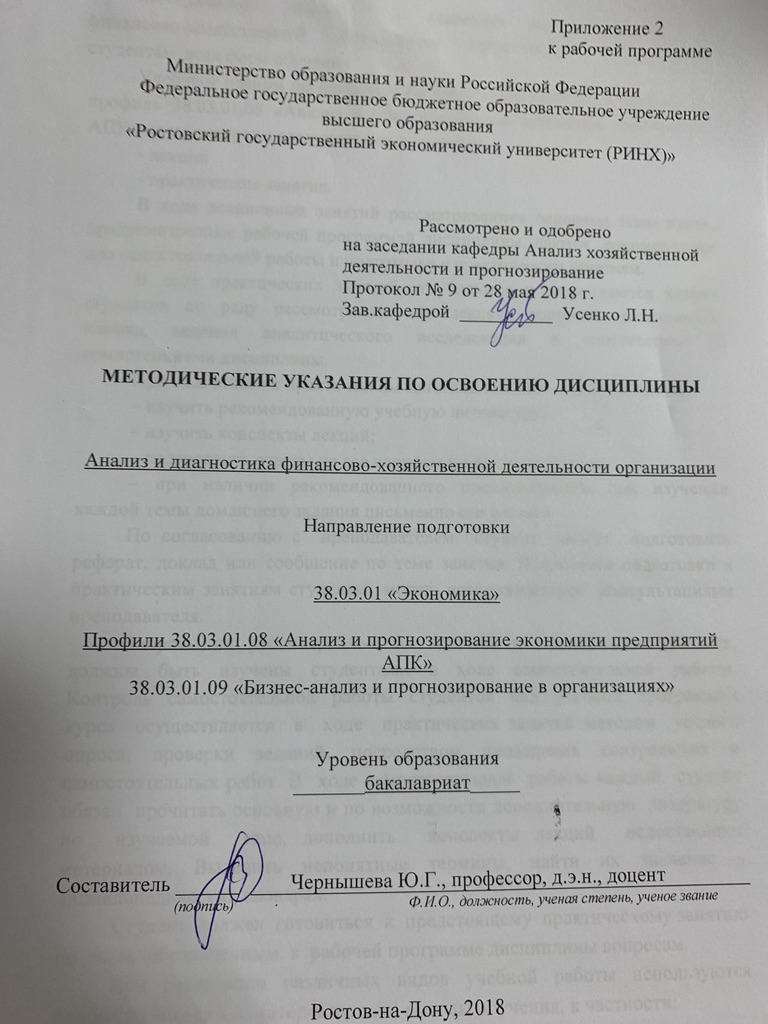 Методические  указания  по  освоению  дисциплины  «Анализ и диагностика финансово-хозяйственной деятельности организации»  адресованы  студентам  всех форм обучения.  Учебным планом по направлению подготовки 38.03.01. «Экономика», предусмотрены следующие виды занятий:- лекции- практические занятия.В ходе лекционных занятий рассматриваются основные темы курса, предусмотренные рабочей программой дисциплины, даются  рекомендации для самостоятельной работы и подготовке к практическим занятиям.В ходе практических занятий углубляются и закрепляются знания студентов  по  ряду  рассмотренных  на  лекциях  вопросов,  развиваются навыки ведения аналитического исследования в соответствии с компетенциями дисциплины.При подготовке к практическим занятиям каждый студент должен:  – изучить рекомендованную учебную литературу;  – изучить конспекты лекций;  – подготовить ответы на все вопросы по изучаемой теме;  – при наличии рекомендованного преподавателем при изучении каждой темы домашнего задания письменно его решить.    По согласованию с  преподавателем  студент  может  подготовить реферат, доклад или сообщение по теме занятия. В процессе подготовки к практическим занятиям студенты  могут  воспользоваться  консультациями преподавателя.  Вопросы, не  рассмотренные  на  лекциях  и  практических занятиях, должны  быть  изучены  студентами  в  ходе  самостоятельной  работы. Контроль  самостоятельной  работы  студентов  над  учебной  программой курса  осуществляется  в  ходе  практических занятий методом  устного опроса, проверки заданий, посредством проведения контрольных и самостоятельных работ. В  ходе самостоятельной  работы каждый  студент  обязан  прочитать основную и по возможности дополнительную  литературу  по  изучаемой  теме, дополнить  конспекты лекций  недостающим материалом.  Выделить  непонятные  термины,  найти  их  значение  в энциклопедических словарях.  Студент  должен  готовиться  к  предстоящему  практическому занятию  по  всем,  обозначенным  в  рабочей программе дисциплины вопросам.  При  реализации  различных  видов  учебной  работы  используются разнообразные (в т.ч. интерактивные) методы обучения, в частности:   - интерактивная доска для подготовки и проведения лекционных и семинарских занятий;  - интерактивные занятия проведения лекций и семинаров Для подготовки к занятиям, текущему контролю и промежуточной аттестации  студенты  могут  воспользоваться электронной библиотекой ВУЗа http://library.rsue.ru/. Также обучающиеся могут  взять  на  дом необходимую  литературу  на  абонементе  вузовской библиотеки или воспользоваться читальными залами вуза.   Методические рекомендации по написанию рефератов, требования к оформлению Студенты в качестве самостоятельной работы должны выполнить 2 реферата по наиболее важным разделам дисциплины.Источниками информации для написания реферата являются учебники и учебные пособия по данной дисциплине, формы бухгалтерской отчетности предприятия.Объем реферата должен находиться в пределах 10-15 страниц листов формата А4, отпечатанных на компьютере. Текст печатается шрифтом Times New Roman № 14 через 1,5 интервала. Исключение могут составлять таблицы, где при необходимости можно применять 12 шрифт Times New Roman с одинарным интервалом. Текст работы должен быть выровнен по ширине. Цвет шрифта черный.Все листы (текстовые, табличные) должны быть выполнены с соблюдением следующих размеров полей: правое - не менее 10 мм, верхнее и нижнее - не менее 20 мм, левое - не менее 30 мм. Текст рамкой не очерчивается. Разрешается использовать компьютерные возможности акцентирования внимания на определенных терминах, формулах, применяя шрифты разной гарнитуры.Качество напечатанного текста и оформления иллюстраций, таблиц, распечаток должно иметь равномерную плотность и удовлетворять требованию их четкого воспроизведения. Опечатки, описки и графические неточности, обнаруженные в процессе подготовки реферата, допускается исправлять закрашиванием белой краской и нанесением на том же месте исправленного текста (графики) машинописным способом или черными чернилами, пастой или тушью - рукописным способом.Повреждения листов, помарки и следы не полностью удаленного прежнего текста (графики) не допускаются. Допускается не более трех исправлений на одной странице.Нумерация страниц и приложений, входящих в ее состав реферата, должна быть сквозная. Номер страницы ставится вверху посредине листа или вверху справа арабскими цифрами. Первой страницей считается «титульный лист», вторая страница - «Содержание» - на этих листах не проставляется номер страницы, но они включаются в общую нумерацию работы, далее начало текста - «Введение». Указание страниц начинается не раньше 3-го номера, начиная со станицы «Введение».Аналитические расчеты должны сопровождаться выводами, в которых необходимо охарактеризовать динамику рассчитанных показателей, указать возможные причины изменений показателей. В конце работы необходимо привести список использованной литературы.УП: z38.03.01.09_1.plxУП: z38.03.01.09_1.plxУП: z38.03.01.09_1.plxстр. 41. ЦЕЛИ ОСВОЕНИЯ ДИСЦИПЛИНЫ1. ЦЕЛИ ОСВОЕНИЯ ДИСЦИПЛИНЫ1. ЦЕЛИ ОСВОЕНИЯ ДИСЦИПЛИНЫ1. ЦЕЛИ ОСВОЕНИЯ ДИСЦИПЛИНЫ1. ЦЕЛИ ОСВОЕНИЯ ДИСЦИПЛИНЫ1.1Цели освоения дисциплины: формирование у студентов аналитического мышления и комплексного подхода к познанию явлений финансово-хозяйственной деятельности организации; ознакомление студентов с приемами и методами анализа хозяйственной деятельности и оценки эффективности использования ресурсов; выработать навыки проведения аналитического исследования при разработке и обосновании оптимальных управленческих решений.Цели освоения дисциплины: формирование у студентов аналитического мышления и комплексного подхода к познанию явлений финансово-хозяйственной деятельности организации; ознакомление студентов с приемами и методами анализа хозяйственной деятельности и оценки эффективности использования ресурсов; выработать навыки проведения аналитического исследования при разработке и обосновании оптимальных управленческих решений.Цели освоения дисциплины: формирование у студентов аналитического мышления и комплексного подхода к познанию явлений финансово-хозяйственной деятельности организации; ознакомление студентов с приемами и методами анализа хозяйственной деятельности и оценки эффективности использования ресурсов; выработать навыки проведения аналитического исследования при разработке и обосновании оптимальных управленческих решений.Цели освоения дисциплины: формирование у студентов аналитического мышления и комплексного подхода к познанию явлений финансово-хозяйственной деятельности организации; ознакомление студентов с приемами и методами анализа хозяйственной деятельности и оценки эффективности использования ресурсов; выработать навыки проведения аналитического исследования при разработке и обосновании оптимальных управленческих решений.1.2Задачи: научить практическому применению: методики анализа финансово-хозяйственной деятельности; методики проведения анализа по данным финансовой (бухгалтерской) отчетности; методики проведения анализа по данным статистической отчетности.Задачи: научить практическому применению: методики анализа финансово-хозяйственной деятельности; методики проведения анализа по данным финансовой (бухгалтерской) отчетности; методики проведения анализа по данным статистической отчетности.Задачи: научить практическому применению: методики анализа финансово-хозяйственной деятельности; методики проведения анализа по данным финансовой (бухгалтерской) отчетности; методики проведения анализа по данным статистической отчетности.Задачи: научить практическому применению: методики анализа финансово-хозяйственной деятельности; методики проведения анализа по данным финансовой (бухгалтерской) отчетности; методики проведения анализа по данным статистической отчетности.2. МЕСТО ДИСЦИПЛИНЫ В СТРУКТУРЕ ОБРАЗОВАТЕЛЬНОЙ ПРОГРАММЫ2. МЕСТО ДИСЦИПЛИНЫ В СТРУКТУРЕ ОБРАЗОВАТЕЛЬНОЙ ПРОГРАММЫ2. МЕСТО ДИСЦИПЛИНЫ В СТРУКТУРЕ ОБРАЗОВАТЕЛЬНОЙ ПРОГРАММЫ2. МЕСТО ДИСЦИПЛИНЫ В СТРУКТУРЕ ОБРАЗОВАТЕЛЬНОЙ ПРОГРАММЫ2. МЕСТО ДИСЦИПЛИНЫ В СТРУКТУРЕ ОБРАЗОВАТЕЛЬНОЙ ПРОГРАММЫЦикл (раздел) ООП:Цикл (раздел) ООП:Б1.ВБ1.ВБ1.В2.1Требования к предварительной подготовке обучающегося:Требования к предварительной подготовке обучающегося:Требования к предварительной подготовке обучающегося:Требования к предварительной подготовке обучающегося:2.1.1Необходимым условием успешного освоения дисциплины являются знания, умения и навыки, полученные в результае изучения дисциплинНеобходимым условием успешного освоения дисциплины являются знания, умения и навыки, полученные в результае изучения дисциплинНеобходимым условием успешного освоения дисциплины являются знания, умения и навыки, полученные в результае изучения дисциплинНеобходимым условием успешного освоения дисциплины являются знания, умения и навыки, полученные в результае изучения дисциплин2.1.2Введение в специальностьВведение в специальностьВведение в специальностьВведение в специальность2.1.3Экономика предприятий (организаций)Экономика предприятий (организаций)Экономика предприятий (организаций)Экономика предприятий (организаций)2.1.4Основы анализа хозяйственной деятельности организацииОсновы анализа хозяйственной деятельности организацииОсновы анализа хозяйственной деятельности организацииОсновы анализа хозяйственной деятельности организации2.1.5Анализ финансовой отчетностиАнализ финансовой отчетностиАнализ финансовой отчетностиАнализ финансовой отчетности2.2Дисциплины и практики, для которых освоение данной дисциплины (модуля) необходимо как предшествующее:Дисциплины и практики, для которых освоение данной дисциплины (модуля) необходимо как предшествующее:Дисциплины и практики, для которых освоение данной дисциплины (модуля) необходимо как предшествующее:Дисциплины и практики, для которых освоение данной дисциплины (модуля) необходимо как предшествующее:2.2.1Особенности управленческого анализа организаций АПКОсобенности управленческого анализа организаций АПКОсобенности управленческого анализа организаций АПКОсобенности управленческого анализа организаций АПК2.2.2Анализ бизнес-процессов в организации АПКАнализ бизнес-процессов в организации АПКАнализ бизнес-процессов в организации АПКАнализ бизнес-процессов в организации АПК2.2.3Анализ экономического потенциала организации АПКАнализ экономического потенциала организации АПКАнализ экономического потенциала организации АПКАнализ экономического потенциала организации АПК2.2.4Бизнес-диагностика деятельности организацииБизнес-диагностика деятельности организацииБизнес-диагностика деятельности организацииБизнес-диагностика деятельности организации2.2.5Внутренний контроль и аудитВнутренний контроль и аудитВнутренний контроль и аудитВнутренний контроль и аудит2.2.6Основы Бизнес-анализаОсновы Бизнес-анализаОсновы Бизнес-анализаОсновы Бизнес-анализа2.2.7Экономический анализ организаций различных видов деятельностиЭкономический анализ организаций различных видов деятельностиЭкономический анализ организаций различных видов деятельностиЭкономический анализ организаций различных видов деятельности2.2.8ПреддипломнаяПреддипломнаяПреддипломнаяПреддипломная2.2.9Подготовка к сдаче и сдача государственного экзаменаПодготовка к сдаче и сдача государственного экзаменаПодготовка к сдаче и сдача государственного экзаменаПодготовка к сдаче и сдача государственного экзамена3. ТРЕБОВАНИЯ К РЕЗУЛЬТАТАМ ОСВОЕНИЯ ДИСЦИПЛИНЫ3. ТРЕБОВАНИЯ К РЕЗУЛЬТАТАМ ОСВОЕНИЯ ДИСЦИПЛИНЫ3. ТРЕБОВАНИЯ К РЕЗУЛЬТАТАМ ОСВОЕНИЯ ДИСЦИПЛИНЫ3. ТРЕБОВАНИЯ К РЕЗУЛЬТАТАМ ОСВОЕНИЯ ДИСЦИПЛИНЫ3. ТРЕБОВАНИЯ К РЕЗУЛЬТАТАМ ОСВОЕНИЯ ДИСЦИПЛИНЫПК-5: способностью анализировать и интерпретировать финансовую, бухгалтерскую и иную информацию, содержащуюся в отчетности предприятий различных форм собственности, организаций, ведомств и т.д. и использовать полученные сведения для принятия управленческих решенийПК-5: способностью анализировать и интерпретировать финансовую, бухгалтерскую и иную информацию, содержащуюся в отчетности предприятий различных форм собственности, организаций, ведомств и т.д. и использовать полученные сведения для принятия управленческих решенийПК-5: способностью анализировать и интерпретировать финансовую, бухгалтерскую и иную информацию, содержащуюся в отчетности предприятий различных форм собственности, организаций, ведомств и т.д. и использовать полученные сведения для принятия управленческих решенийПК-5: способностью анализировать и интерпретировать финансовую, бухгалтерскую и иную информацию, содержащуюся в отчетности предприятий различных форм собственности, организаций, ведомств и т.д. и использовать полученные сведения для принятия управленческих решенийПК-5: способностью анализировать и интерпретировать финансовую, бухгалтерскую и иную информацию, содержащуюся в отчетности предприятий различных форм собственности, организаций, ведомств и т.д. и использовать полученные сведения для принятия управленческих решенийЗнать:Знать:Знать:Знать:Знать:методы сбора, обработки и интерпретации данных для анализа, внешние и внутренние источники информации для анализа, новые методики в российской теории и практики анализа финансово-хозяйственной деятельности организацииметоды сбора, обработки и интерпретации данных для анализа, внешние и внутренние источники информации для анализа, новые методики в российской теории и практики анализа финансово-хозяйственной деятельности организацииметоды сбора, обработки и интерпретации данных для анализа, внешние и внутренние источники информации для анализа, новые методики в российской теории и практики анализа финансово-хозяйственной деятельности организацииметоды сбора, обработки и интерпретации данных для анализа, внешние и внутренние источники информации для анализа, новые методики в российской теории и практики анализа финансово-хозяйственной деятельности организацииметоды сбора, обработки и интерпретации данных для анализа, внешние и внутренние источники информации для анализа, новые методики в российской теории и практики анализа финансово-хозяйственной деятельности организацииУметь:Уметь:Уметь:Уметь:Уметь:использовать источники экономической информации о деятельности организации; собирать, анализировать, обобщать информацию о финансово-хозяйственной деятельности организации; формировать методические материалы для анализа хозяйственной деятельности организации; формулировать развернутые выводы по итогам проведения анализа хозяйственной деятельности организациииспользовать источники экономической информации о деятельности организации; собирать, анализировать, обобщать информацию о финансово-хозяйственной деятельности организации; формировать методические материалы для анализа хозяйственной деятельности организации; формулировать развернутые выводы по итогам проведения анализа хозяйственной деятельности организациииспользовать источники экономической информации о деятельности организации; собирать, анализировать, обобщать информацию о финансово-хозяйственной деятельности организации; формировать методические материалы для анализа хозяйственной деятельности организации; формулировать развернутые выводы по итогам проведения анализа хозяйственной деятельности организациииспользовать источники экономической информации о деятельности организации; собирать, анализировать, обобщать информацию о финансово-хозяйственной деятельности организации; формировать методические материалы для анализа хозяйственной деятельности организации; формулировать развернутые выводы по итогам проведения анализа хозяйственной деятельности организациииспользовать источники экономической информации о деятельности организации; собирать, анализировать, обобщать информацию о финансово-хозяйственной деятельности организации; формировать методические материалы для анализа хозяйственной деятельности организации; формулировать развернутые выводы по итогам проведения анализа хозяйственной деятельности организацииВладеть:Владеть:Владеть:Владеть:Владеть:техническими приемами анализа, интерпретации полученных результатов, навыками формирования программы анализа и подготовки управленческих решений по итогам анализатехническими приемами анализа, интерпретации полученных результатов, навыками формирования программы анализа и подготовки управленческих решений по итогам анализатехническими приемами анализа, интерпретации полученных результатов, навыками формирования программы анализа и подготовки управленческих решений по итогам анализатехническими приемами анализа, интерпретации полученных результатов, навыками формирования программы анализа и подготовки управленческих решений по итогам анализатехническими приемами анализа, интерпретации полученных результатов, навыками формирования программы анализа и подготовки управленческих решений по итогам анализаПК-8: способностью использовать для решения аналитических и исследовательских задач современные технические средства и информационные технологииПК-8: способностью использовать для решения аналитических и исследовательских задач современные технические средства и информационные технологииПК-8: способностью использовать для решения аналитических и исследовательских задач современные технические средства и информационные технологииПК-8: способностью использовать для решения аналитических и исследовательских задач современные технические средства и информационные технологииПК-8: способностью использовать для решения аналитических и исследовательских задач современные технические средства и информационные технологииЗнать:Знать:Знать:Знать:Знать:характеристики не менее пяти программных продуктов для проведения анализа деятельности организации, методы прогнозного анализа финансово-хозяйственной деятельностихарактеристики не менее пяти программных продуктов для проведения анализа деятельности организации, методы прогнозного анализа финансово-хозяйственной деятельностихарактеристики не менее пяти программных продуктов для проведения анализа деятельности организации, методы прогнозного анализа финансово-хозяйственной деятельностихарактеристики не менее пяти программных продуктов для проведения анализа деятельности организации, методы прогнозного анализа финансово-хозяйственной деятельностихарактеристики не менее пяти программных продуктов для проведения анализа деятельности организации, методы прогнозного анализа финансово-хозяйственной деятельностиУметь:Уметь:Уметь:Уметь:Уметь:сформировать развернутую программу анализа с использованием технических средств; применять методы прогнозирования основных экономических показателей деятельности организациисформировать развернутую программу анализа с использованием технических средств; применять методы прогнозирования основных экономических показателей деятельности организациисформировать развернутую программу анализа с использованием технических средств; применять методы прогнозирования основных экономических показателей деятельности организациисформировать развернутую программу анализа с использованием технических средств; применять методы прогнозирования основных экономических показателей деятельности организациисформировать развернутую программу анализа с использованием технических средств; применять методы прогнозирования основных экономических показателей деятельности организацииВладеть:Владеть:Владеть:Владеть:Владеть:УП: z38.03.01.09_1.plxУП: z38.03.01.09_1.plxУП: z38.03.01.09_1.plxстр. 5навыками обработки экономической информации с помощью технических средств и информационных технологий; методикой формирования прогнозов финансово-хозяйственной деятельности организации, навыками формирования управленческих решенийнавыками обработки экономической информации с помощью технических средств и информационных технологий; методикой формирования прогнозов финансово-хозяйственной деятельности организации, навыками формирования управленческих решенийнавыками обработки экономической информации с помощью технических средств и информационных технологий; методикой формирования прогнозов финансово-хозяйственной деятельности организации, навыками формирования управленческих решенийнавыками обработки экономической информации с помощью технических средств и информационных технологий; методикой формирования прогнозов финансово-хозяйственной деятельности организации, навыками формирования управленческих решенийнавыками обработки экономической информации с помощью технических средств и информационных технологий; методикой формирования прогнозов финансово-хозяйственной деятельности организации, навыками формирования управленческих решенийнавыками обработки экономической информации с помощью технических средств и информационных технологий; методикой формирования прогнозов финансово-хозяйственной деятельности организации, навыками формирования управленческих решенийнавыками обработки экономической информации с помощью технических средств и информационных технологий; методикой формирования прогнозов финансово-хозяйственной деятельности организации, навыками формирования управленческих решенийнавыками обработки экономической информации с помощью технических средств и информационных технологий; методикой формирования прогнозов финансово-хозяйственной деятельности организации, навыками формирования управленческих решенийнавыками обработки экономической информации с помощью технических средств и информационных технологий; методикой формирования прогнозов финансово-хозяйственной деятельности организации, навыками формирования управленческих решенийнавыками обработки экономической информации с помощью технических средств и информационных технологий; методикой формирования прогнозов финансово-хозяйственной деятельности организации, навыками формирования управленческих решений4. СТРУКТУРА И СОДЕРЖАНИЕ ДИСЦИПЛИНЫ (МОДУЛЯ)4. СТРУКТУРА И СОДЕРЖАНИЕ ДИСЦИПЛИНЫ (МОДУЛЯ)4. СТРУКТУРА И СОДЕРЖАНИЕ ДИСЦИПЛИНЫ (МОДУЛЯ)4. СТРУКТУРА И СОДЕРЖАНИЕ ДИСЦИПЛИНЫ (МОДУЛЯ)4. СТРУКТУРА И СОДЕРЖАНИЕ ДИСЦИПЛИНЫ (МОДУЛЯ)4. СТРУКТУРА И СОДЕРЖАНИЕ ДИСЦИПЛИНЫ (МОДУЛЯ)4. СТРУКТУРА И СОДЕРЖАНИЕ ДИСЦИПЛИНЫ (МОДУЛЯ)4. СТРУКТУРА И СОДЕРЖАНИЕ ДИСЦИПЛИНЫ (МОДУЛЯ)4. СТРУКТУРА И СОДЕРЖАНИЕ ДИСЦИПЛИНЫ (МОДУЛЯ)4. СТРУКТУРА И СОДЕРЖАНИЕ ДИСЦИПЛИНЫ (МОДУЛЯ)Код занятияНаименование разделов и тем /вид занятия/Семестр / КурсСеместр / КурсЧасовКомпетен-цииЛитератураИнтер акт.ПримечаниеПримечаниеРаздел 1. Анализ хозяйственной деятельности организации1.1Тема 1 «Методика анализа показателей производства, продаж и себестоимости продукции (работ, услуг)».1.1. Предмет и метод анализа финансово-хозяйственной деятельности, Сущность диагностики деятельности организации1.2. Система показателей и объема производства и продаж  продукции и методы их анализа.1.3. Анализ ассортиментной политики1.4. Анализ качества и конкурентоспособности продукции.1.5. Анализ технико-организационного уровня производства1.6. Система показателей затрат и себестоимости и методика их анализа. 1.7. Методы прогнозирования в анализе деятельности органзиации/Лек/442ПК-5 ПК-8Л1.1 Л1.2 Л2.1 Л2.221.2Тема 2 «Анализ ресурсного потенциала организации2.1. Анализ трудовых ресурсов организации2.1.1. Система трудовых показателей организации и их  характеристика2.1.2. Анализ структуры и динамики рабочей силы2.1.3. Анализ эффективности использования трудовых ресурсов2.2. Анализ основных средств2.2.1. Показатели структуры и технического состояния основных средств и методы их анализа2.2.2. Показатели эффективности использования основных средств2.3. Анализ материальных ресурсов2.3.1. Анализ обеспеченности организации материальными ресурсами.2.3.2. Система показателей эффективности использования материальных ресурсов/Лек/444ПК-5 ПК-8Л1.1 Л1.2 Л2.1 Л2.22УП: z38.03.01.09_1.plxУП: z38.03.01.09_1.plxУП: z38.03.01.09_1.plxстр. 61.3Тема 1 «Методика анализа показателей производства, продаж и себестоимости продукции (работ, услуг)».Предмет и метод анализа финансово- хозяйственной деятельности. Понятие и сущность диагностики. Ее особенности. Система показателей и объема производства и продаж продукции и методы их анализа. Формирование объема продаж и способы его оптимизации. Сметный расчет объема продаж и его использование в анализе. Факторы, влияющие на динамику показателей объема  производства (продаж) продукции. Расширение области применения результатов анализа при изучении влияния факторов по видам выпускаемой продукции. Анализ ассортиментной политики. Анализ качества и конкурентоспособности продукции. Анализ технико-организационного уровня производства: показатели, их классификация, методика расчетов влияния факторов  системы управления; технического развития; внешнеэкономических связей; социальных условий; рациональности природопользования. Система показателей затрат и себестоимости и методика их анализа. Факторный комплексный анализ себестоимости продукции.  Анализ структуры затрат организации как характеристики специфики производственного процесса. Динамика затрат и причины изменений. Методика подсчета резервов снижения себестоимости выпускаемой продукции. Методы прогнозирования в анализе деятельности организации/Пр/444ПК-5 ПК-8Л1.1 Л1.2 Л2.1 Л2.24УП: z38.03.01.09_1.plxУП: z38.03.01.09_1.plxУП: z38.03.01.09_1.plxстр. 71.4Тема 2 «Анализ ресурсного потенциала организации»Анализ трудовых ресурсов организации. Система трудовых показателей организации и их характеристика. Анализ структуры и динамики рабочей силы. Анализ обеспеченности организации трудовыми ресурсами в соответствии с производственной потребностью. Анализ эффективности использования трудовых ресурсов. Система показателей, характеризующих производительности труда, их взаимосвязь. Анализ влияющих на них факторов. Использование результатов анализа для оценки уровня управления трудовыми кадрами в организации. Анализ производительности труда. Анализ и оценка влияния степени экстенсивности и интенсивности использования трудового потенциала на прирост объема продаж.Анализ основных средств. Показатели структуры и технического состояния основных средств и методы их анализа. Показатели эффективности использования основных фондов. Оценка влияния степени экстенсивности и интенсивности использования средств труда на прирост объема продаж. Выявление резервов роста объема  продаж.Анализ материальных ресурсов. Анализ обеспеченности организации материальными ресурсами. Анализ показателей эффективности использования материальных ресурсов. Показатели эффективности использования предметов труда, их анализ и использование при расчете влияния факторов на объем производства (продаж) продукции. Анализ использования предметов труда и оценка их влияния на изменение объема и себестоимости продукции. Комплектный резерв увеличения объема продаж за счет интенсивного и экстенсивного использования ресурсного потенциала предприятия. Применение результатов анализа комплектности при решении управленческих задач обеспечения планируемого роста объема продаж различными видами ресурсов./Пр/444ПК-5 ПК-8Л1.1 Л1.2 Л2.1 Л2.241.5Темы, разделы, вынесенные на самостоятельную подготовкуТема 1 «Методика анализа показателей производства, продаж и себестоимости продукции (работ, услуг)».1.5. Анализ технико-организационного уровня производства/Ср/4454ПК-5 ПК-8Л1.1 Л1.2 Л2.1 Л2.201.6/Зачёт/444ПК-5 ПК-8Л1.1 Л1.2 Л2.1 Л2.20УП: z38.03.01.09_1.plxУП: z38.03.01.09_1.plxУП: z38.03.01.09_1.plxстр. 8Раздел 2. Анализ финансового состояния и финансовых результатов2.1Тема 3. «Анализ финансового состояния организации»3.1. Методика анализа имущественного состояния организации и источников его образования3.2. Методы определения уровня финансовой устойчивости и платежеспособности3.3. Методика анализа деловой и рыночной активности организации/Лек/554ПК-5 ПК-8Л1.1 Л1.2 Л2.1 Л2.222.2Тема 3. «Анализ финансового состояния организации»Комплексный подход к оценке финансового состояния организации по данным форм бухгалтерской отчетности. Методика анализа имущественного состояния организации и источников его образования. Комплексный экономический анализ в оценке источников приращения собственного капитала. Комплексный подход к анализу и оценке использования основного и оборотного капитала. Комплексный анализ целесообразности привлечения заемного капитала. Финансовый рычаг. Эффект финансового рычага. Методы определения уровня финансовой устойчивости и платежеспособности. Комплексный анализ и оценка динамики финансовых коэффициентов рыночной устойчивости. Комплексный анализ финансовых коэффициентов ликвидности и его роль в оценке способности организации оплатить свою краткосрочную задолженность.Система показателей оборачиваемости оборотных активов. Использование результатов их анализа для комплексной оценки использования оборотных средств. Методика расчета потребности в оборотном капитале и оценка обеспеченности собственными оборотными средствами. Анализ зависимости риска ликвидности от уровня собственных оборотных средств. Методы комплексной оценки эффективности использования активов организации. Система показателей, характеризующих деловую активность, и ее использование в комплексной оценке деятельности предприятия. Коэффициент деловой активности, анализ факторов, повлиявших на его изменение./Пр/556ПК-5 ПК-8Л1.1 Л1.2 Л2.1 Л2.26УП: z38.03.01.09_1.plxУП: z38.03.01.09_1.plxУП: z38.03.01.09_1.plxстр. 92.3Тема 4. «Анализ финансовых результатов»4.1. Анализ абсолютных показателей финансовых результатов4.2. Анализ относительных показателей финансовых результатов      4.3. Методы прогнозирования в финансовом анализе/Лек/554ПК-5 ПК-8Л1.1 Л1.2 Л2.1 Л2.222.4Тема 4. «Анализ финансовых результатов»Сравнительная характеристика методик анализа абсолютных и относительных показателей финансовых результатов. Виды прибылей организации. Порядок их расчета и методы анализа. Анализ маржинального дохода (прибыли), критической точки безубыточности и запаса финансовой прочности. Использование результатов маржинального анализа в принятии управленческих решений. Факторный анализ прибыли до налогообложения и чистой прибыли. Анализ уровня операционного рычага и его потенциальной возможности влиять на прибыль до налогообложения. Методика подсчета резервов роста прибыли организации. Анализ динамики показателей рентабельности, их моделирование и методы расчета влияния факторов. Комплексный анализ доходов и расходов как фундаментальная база формирования конечных финансовых результатов деятельности организации. Методы прогозирования в финансовом анализе/Пр/554ПК-5 ПК-8Л1.1 Л1.2 Л2.1 Л2.24УП: z38.03.01.09_1.plxУП: z38.03.01.09_1.plxУП: z38.03.01.09_1.plxстр. 102.5Темы и вопросы, определяемые преподавателем с учетом интересов студентаРекомендуемые темы рефератов1. Агрегирование баланса2. Оценка и анализ экономического потенциала хозяйствующего субъекта3. Сравнительный аналитический баланс4. Анализ показателей финансовой устойчивости и ликвидности5. Оценка степени близости к банкротству6. Анализ кредитоспособности организации1. Оценка степени близости к банкротству7. Анализ кредитоспособности организации8. Анализ деловой активности хозяйствующего субъекта9. Показатели рыночной активности организации и их анализ10. Анализ абсолютных показателей финансовых результатов и направления их анализа11. Методика анализа коэффициентов рентабельности12. Финансовое моделирование и выбор финансовой стратегии организации 13. методы прогозирования 14. Анализ прогнозных балансов13. Методы углубленного анализа финансового состояния/Ср/5546ПК-5 ПК-8Л1.1 Л1.2 Л2.1 Л2.20УП: z38.03.01.09_1.plxУП: z38.03.01.09_1.plxУП: z38.03.01.09_1.plxстр. 112.6Вопросы, вынесенные на самостоятельную подготовку Тема 3. «Анализ финансового состояния организации»Комплексный подход к анализу и оценке использования основного и оборотного капитала. Комплексный анализ целесообразности привлечения заемного капитала. Финансовый рычаг. Эффект финансового рычага. Методы определения уровня финансовой устойчивости и платежеспособности. Комплексный анализ и оценка динамики финансовых коэффициентов рыночной устойчивости. Комплексный анализ финансовых коэффициентов ликвидности и его роль в оценке способности организации оплатить свою краткосрочную задолженность.Использование результатов  анализа показателей оборачиваемости для комплексной оценки использования оборотных средств. Анализ зависимости риска ликвидности от уровня собственных оборотных средств. Методы комплексной оценки эффективности использования активов организации. Система показателей, характеризующих деловую активность, и ее использование в комплексной оценке деятельности предприятия.  /Ср/5531ПК-5 ПК-8Л1.1 Л1.2 Л2.1 Л2.202.7Контрольная работа. Задания для контрольной работы находятся в Приложении 1 (ФОС) к рабочей программе дисциплины /Ср/5540ПК-5 ПК-8Л1.1 Л1.2 Л2.1 Л2.202.8/Экзамен/559ПК-5 ПК-8Л1.1 Л1.2 Л2.1 Л2.205. ФОНД ОЦЕНОЧНЫХ СРЕДСТВ5. ФОНД ОЦЕНОЧНЫХ СРЕДСТВ5. ФОНД ОЦЕНОЧНЫХ СРЕДСТВ5. ФОНД ОЦЕНОЧНЫХ СРЕДСТВ5. ФОНД ОЦЕНОЧНЫХ СРЕДСТВ5. ФОНД ОЦЕНОЧНЫХ СРЕДСТВ5. ФОНД ОЦЕНОЧНЫХ СРЕДСТВ5. ФОНД ОЦЕНОЧНЫХ СРЕДСТВ5. ФОНД ОЦЕНОЧНЫХ СРЕДСТВ5. ФОНД ОЦЕНОЧНЫХ СРЕДСТВ5.1. Фонд оценочных средств для проведения промежуточной аттестации5.1. Фонд оценочных средств для проведения промежуточной аттестации5.1. Фонд оценочных средств для проведения промежуточной аттестации5.1. Фонд оценочных средств для проведения промежуточной аттестации5.1. Фонд оценочных средств для проведения промежуточной аттестации5.1. Фонд оценочных средств для проведения промежуточной аттестации5.1. Фонд оценочных средств для проведения промежуточной аттестации5.1. Фонд оценочных средств для проведения промежуточной аттестации5.1. Фонд оценочных средств для проведения промежуточной аттестации5.1. Фонд оценочных средств для проведения промежуточной аттестацииВопросы к зачету1. Сущность и значение анализа финансово-хозяйственной деятельности организации.2. Метод и рабочие приемы анализа финансово-хозяйственной деятельности3. основные и вспомогательные источники информации анализа финансово-хозяйственной деятельности4. Анализ объема и структуры выпуска и продаж продукции5. Анализ ассортимента и структуры продукции6. Анализ качества продукции7. Оценка выполнения договорных обязательств на поставку продукции8. Показатели эффективности использования материальных ресурсов и методика их анализа9. Анализ динамики, структуры и технического состояния основных средств10.  Показатели анализа эффективности использования основных средств и их характеристика11.  Факторный анализ фондоотдачи12.  Анализ состава, структуры и движения трудовых ресурсов13.  Анализ обеспеченности организации трудовыми ресурсами14. Анализ использования рабочего времени15.  Анализ эффективности использования трудовых ресурсов16.  Анализ использования фонда заработной платы17.  Анализ затрат на один рубль объема продукции18.  Анализ затрат на производство по элементам19. Методика экспресс-анализа финансово-хозяйственной деятельности организации20.  Методика комплексной оценки деятельности организацииВопросы к экзамену1. Этапы проведения анализа финансово-хозяйственной деятельности организации.2. Методика анализа финансово-хозяйственной деятельностиВопросы к зачету1. Сущность и значение анализа финансово-хозяйственной деятельности организации.2. Метод и рабочие приемы анализа финансово-хозяйственной деятельности3. основные и вспомогательные источники информации анализа финансово-хозяйственной деятельности4. Анализ объема и структуры выпуска и продаж продукции5. Анализ ассортимента и структуры продукции6. Анализ качества продукции7. Оценка выполнения договорных обязательств на поставку продукции8. Показатели эффективности использования материальных ресурсов и методика их анализа9. Анализ динамики, структуры и технического состояния основных средств10.  Показатели анализа эффективности использования основных средств и их характеристика11.  Факторный анализ фондоотдачи12.  Анализ состава, структуры и движения трудовых ресурсов13.  Анализ обеспеченности организации трудовыми ресурсами14. Анализ использования рабочего времени15.  Анализ эффективности использования трудовых ресурсов16.  Анализ использования фонда заработной платы17.  Анализ затрат на один рубль объема продукции18.  Анализ затрат на производство по элементам19. Методика экспресс-анализа финансово-хозяйственной деятельности организации20.  Методика комплексной оценки деятельности организацииВопросы к экзамену1. Этапы проведения анализа финансово-хозяйственной деятельности организации.2. Методика анализа финансово-хозяйственной деятельностиВопросы к зачету1. Сущность и значение анализа финансово-хозяйственной деятельности организации.2. Метод и рабочие приемы анализа финансово-хозяйственной деятельности3. основные и вспомогательные источники информации анализа финансово-хозяйственной деятельности4. Анализ объема и структуры выпуска и продаж продукции5. Анализ ассортимента и структуры продукции6. Анализ качества продукции7. Оценка выполнения договорных обязательств на поставку продукции8. Показатели эффективности использования материальных ресурсов и методика их анализа9. Анализ динамики, структуры и технического состояния основных средств10.  Показатели анализа эффективности использования основных средств и их характеристика11.  Факторный анализ фондоотдачи12.  Анализ состава, структуры и движения трудовых ресурсов13.  Анализ обеспеченности организации трудовыми ресурсами14. Анализ использования рабочего времени15.  Анализ эффективности использования трудовых ресурсов16.  Анализ использования фонда заработной платы17.  Анализ затрат на один рубль объема продукции18.  Анализ затрат на производство по элементам19. Методика экспресс-анализа финансово-хозяйственной деятельности организации20.  Методика комплексной оценки деятельности организацииВопросы к экзамену1. Этапы проведения анализа финансово-хозяйственной деятельности организации.2. Методика анализа финансово-хозяйственной деятельностиВопросы к зачету1. Сущность и значение анализа финансово-хозяйственной деятельности организации.2. Метод и рабочие приемы анализа финансово-хозяйственной деятельности3. основные и вспомогательные источники информации анализа финансово-хозяйственной деятельности4. Анализ объема и структуры выпуска и продаж продукции5. Анализ ассортимента и структуры продукции6. Анализ качества продукции7. Оценка выполнения договорных обязательств на поставку продукции8. Показатели эффективности использования материальных ресурсов и методика их анализа9. Анализ динамики, структуры и технического состояния основных средств10.  Показатели анализа эффективности использования основных средств и их характеристика11.  Факторный анализ фондоотдачи12.  Анализ состава, структуры и движения трудовых ресурсов13.  Анализ обеспеченности организации трудовыми ресурсами14. Анализ использования рабочего времени15.  Анализ эффективности использования трудовых ресурсов16.  Анализ использования фонда заработной платы17.  Анализ затрат на один рубль объема продукции18.  Анализ затрат на производство по элементам19. Методика экспресс-анализа финансово-хозяйственной деятельности организации20.  Методика комплексной оценки деятельности организацииВопросы к экзамену1. Этапы проведения анализа финансово-хозяйственной деятельности организации.2. Методика анализа финансово-хозяйственной деятельностиВопросы к зачету1. Сущность и значение анализа финансово-хозяйственной деятельности организации.2. Метод и рабочие приемы анализа финансово-хозяйственной деятельности3. основные и вспомогательные источники информации анализа финансово-хозяйственной деятельности4. Анализ объема и структуры выпуска и продаж продукции5. Анализ ассортимента и структуры продукции6. Анализ качества продукции7. Оценка выполнения договорных обязательств на поставку продукции8. Показатели эффективности использования материальных ресурсов и методика их анализа9. Анализ динамики, структуры и технического состояния основных средств10.  Показатели анализа эффективности использования основных средств и их характеристика11.  Факторный анализ фондоотдачи12.  Анализ состава, структуры и движения трудовых ресурсов13.  Анализ обеспеченности организации трудовыми ресурсами14. Анализ использования рабочего времени15.  Анализ эффективности использования трудовых ресурсов16.  Анализ использования фонда заработной платы17.  Анализ затрат на один рубль объема продукции18.  Анализ затрат на производство по элементам19. Методика экспресс-анализа финансово-хозяйственной деятельности организации20.  Методика комплексной оценки деятельности организацииВопросы к экзамену1. Этапы проведения анализа финансово-хозяйственной деятельности организации.2. Методика анализа финансово-хозяйственной деятельностиВопросы к зачету1. Сущность и значение анализа финансово-хозяйственной деятельности организации.2. Метод и рабочие приемы анализа финансово-хозяйственной деятельности3. основные и вспомогательные источники информации анализа финансово-хозяйственной деятельности4. Анализ объема и структуры выпуска и продаж продукции5. Анализ ассортимента и структуры продукции6. Анализ качества продукции7. Оценка выполнения договорных обязательств на поставку продукции8. Показатели эффективности использования материальных ресурсов и методика их анализа9. Анализ динамики, структуры и технического состояния основных средств10.  Показатели анализа эффективности использования основных средств и их характеристика11.  Факторный анализ фондоотдачи12.  Анализ состава, структуры и движения трудовых ресурсов13.  Анализ обеспеченности организации трудовыми ресурсами14. Анализ использования рабочего времени15.  Анализ эффективности использования трудовых ресурсов16.  Анализ использования фонда заработной платы17.  Анализ затрат на один рубль объема продукции18.  Анализ затрат на производство по элементам19. Методика экспресс-анализа финансово-хозяйственной деятельности организации20.  Методика комплексной оценки деятельности организацииВопросы к экзамену1. Этапы проведения анализа финансово-хозяйственной деятельности организации.2. Методика анализа финансово-хозяйственной деятельностиВопросы к зачету1. Сущность и значение анализа финансово-хозяйственной деятельности организации.2. Метод и рабочие приемы анализа финансово-хозяйственной деятельности3. основные и вспомогательные источники информации анализа финансово-хозяйственной деятельности4. Анализ объема и структуры выпуска и продаж продукции5. Анализ ассортимента и структуры продукции6. Анализ качества продукции7. Оценка выполнения договорных обязательств на поставку продукции8. Показатели эффективности использования материальных ресурсов и методика их анализа9. Анализ динамики, структуры и технического состояния основных средств10.  Показатели анализа эффективности использования основных средств и их характеристика11.  Факторный анализ фондоотдачи12.  Анализ состава, структуры и движения трудовых ресурсов13.  Анализ обеспеченности организации трудовыми ресурсами14. Анализ использования рабочего времени15.  Анализ эффективности использования трудовых ресурсов16.  Анализ использования фонда заработной платы17.  Анализ затрат на один рубль объема продукции18.  Анализ затрат на производство по элементам19. Методика экспресс-анализа финансово-хозяйственной деятельности организации20.  Методика комплексной оценки деятельности организацииВопросы к экзамену1. Этапы проведения анализа финансово-хозяйственной деятельности организации.2. Методика анализа финансово-хозяйственной деятельностиВопросы к зачету1. Сущность и значение анализа финансово-хозяйственной деятельности организации.2. Метод и рабочие приемы анализа финансово-хозяйственной деятельности3. основные и вспомогательные источники информации анализа финансово-хозяйственной деятельности4. Анализ объема и структуры выпуска и продаж продукции5. Анализ ассортимента и структуры продукции6. Анализ качества продукции7. Оценка выполнения договорных обязательств на поставку продукции8. Показатели эффективности использования материальных ресурсов и методика их анализа9. Анализ динамики, структуры и технического состояния основных средств10.  Показатели анализа эффективности использования основных средств и их характеристика11.  Факторный анализ фондоотдачи12.  Анализ состава, структуры и движения трудовых ресурсов13.  Анализ обеспеченности организации трудовыми ресурсами14. Анализ использования рабочего времени15.  Анализ эффективности использования трудовых ресурсов16.  Анализ использования фонда заработной платы17.  Анализ затрат на один рубль объема продукции18.  Анализ затрат на производство по элементам19. Методика экспресс-анализа финансово-хозяйственной деятельности организации20.  Методика комплексной оценки деятельности организацииВопросы к экзамену1. Этапы проведения анализа финансово-хозяйственной деятельности организации.2. Методика анализа финансово-хозяйственной деятельностиВопросы к зачету1. Сущность и значение анализа финансово-хозяйственной деятельности организации.2. Метод и рабочие приемы анализа финансово-хозяйственной деятельности3. основные и вспомогательные источники информации анализа финансово-хозяйственной деятельности4. Анализ объема и структуры выпуска и продаж продукции5. Анализ ассортимента и структуры продукции6. Анализ качества продукции7. Оценка выполнения договорных обязательств на поставку продукции8. Показатели эффективности использования материальных ресурсов и методика их анализа9. Анализ динамики, структуры и технического состояния основных средств10.  Показатели анализа эффективности использования основных средств и их характеристика11.  Факторный анализ фондоотдачи12.  Анализ состава, структуры и движения трудовых ресурсов13.  Анализ обеспеченности организации трудовыми ресурсами14. Анализ использования рабочего времени15.  Анализ эффективности использования трудовых ресурсов16.  Анализ использования фонда заработной платы17.  Анализ затрат на один рубль объема продукции18.  Анализ затрат на производство по элементам19. Методика экспресс-анализа финансово-хозяйственной деятельности организации20.  Методика комплексной оценки деятельности организацииВопросы к экзамену1. Этапы проведения анализа финансово-хозяйственной деятельности организации.2. Методика анализа финансово-хозяйственной деятельностиВопросы к зачету1. Сущность и значение анализа финансово-хозяйственной деятельности организации.2. Метод и рабочие приемы анализа финансово-хозяйственной деятельности3. основные и вспомогательные источники информации анализа финансово-хозяйственной деятельности4. Анализ объема и структуры выпуска и продаж продукции5. Анализ ассортимента и структуры продукции6. Анализ качества продукции7. Оценка выполнения договорных обязательств на поставку продукции8. Показатели эффективности использования материальных ресурсов и методика их анализа9. Анализ динамики, структуры и технического состояния основных средств10.  Показатели анализа эффективности использования основных средств и их характеристика11.  Факторный анализ фондоотдачи12.  Анализ состава, структуры и движения трудовых ресурсов13.  Анализ обеспеченности организации трудовыми ресурсами14. Анализ использования рабочего времени15.  Анализ эффективности использования трудовых ресурсов16.  Анализ использования фонда заработной платы17.  Анализ затрат на один рубль объема продукции18.  Анализ затрат на производство по элементам19. Методика экспресс-анализа финансово-хозяйственной деятельности организации20.  Методика комплексной оценки деятельности организацииВопросы к экзамену1. Этапы проведения анализа финансово-хозяйственной деятельности организации.2. Методика анализа финансово-хозяйственной деятельностиУП: z38.03.01.09_1.plxУП: z38.03.01.09_1.plxУП: z38.03.01.09_1.plxстр. 123. Информационное обеспечение анализа финансово-хозяйственной деятельности4. Анализ выпуска и продаж продукции5. Анализ ассортимента продукции6. Анализ конкурентоспособности продукции7. Оценка обеспеченности организации материальными ресурсами8. Показатели эффективности использования материальных ресурсов и методика их анализа9. Анализ динамики, структуры и технического состояния основных средств10. Методика анализа основных средств11. Методика анализа трудовых ресурсов12 Показатели себестоимости продукции и схема их анализа13  Анализ затрат на один рубль объема продукции14.  Анализ затрат на производство по элементам15. Методика экспресс-анализа финансово-хозяйственной деятельности организации16.  Методы комплексной оценки деятельности организации17.  Оценка имущественного положения организации по данным баланса18.  Оценка динамики состава и структуры источников имущества организации19.  Анализ ликвидности баланса20.  Анализ платежеспособности организации21.  Анализ абсолютных показателей финансовой устойчивости организации (трехкомпонентный показатель).22.  Анализ относительных показателей финансовой устойчивости (финансовые коэффициенты).23.  Анализ состояния расчетов с дебиторами24.  Анализ состояния расчетов с кредиторами25.  Анализ деловой и рыночной активности организации26.  Анализ эффективности использования оборотных активов27.  Анализ денежных потоков28. Абсолютные и относительные показатели финансовых результатов и методы их анализа29. Анализ динамики состава и структуры прибыли до налогообложения30. Методика факторного анализа прибыли от продаж31. Анализ рентабельности производства32. Факторный анализ рентабельности собственного капитала33. Анализ уровня безубыточности производства34.  Анализ устойчивости экономического роста35. Методы рейтинговой оценки финансового состояния организации36. Система показателей рентабельности и методика их анализа37. Анализ рентабельности продаж.38. Анализ рентабельности активов (вложений)3. Информационное обеспечение анализа финансово-хозяйственной деятельности4. Анализ выпуска и продаж продукции5. Анализ ассортимента продукции6. Анализ конкурентоспособности продукции7. Оценка обеспеченности организации материальными ресурсами8. Показатели эффективности использования материальных ресурсов и методика их анализа9. Анализ динамики, структуры и технического состояния основных средств10. Методика анализа основных средств11. Методика анализа трудовых ресурсов12 Показатели себестоимости продукции и схема их анализа13  Анализ затрат на один рубль объема продукции14.  Анализ затрат на производство по элементам15. Методика экспресс-анализа финансово-хозяйственной деятельности организации16.  Методы комплексной оценки деятельности организации17.  Оценка имущественного положения организации по данным баланса18.  Оценка динамики состава и структуры источников имущества организации19.  Анализ ликвидности баланса20.  Анализ платежеспособности организации21.  Анализ абсолютных показателей финансовой устойчивости организации (трехкомпонентный показатель).22.  Анализ относительных показателей финансовой устойчивости (финансовые коэффициенты).23.  Анализ состояния расчетов с дебиторами24.  Анализ состояния расчетов с кредиторами25.  Анализ деловой и рыночной активности организации26.  Анализ эффективности использования оборотных активов27.  Анализ денежных потоков28. Абсолютные и относительные показатели финансовых результатов и методы их анализа29. Анализ динамики состава и структуры прибыли до налогообложения30. Методика факторного анализа прибыли от продаж31. Анализ рентабельности производства32. Факторный анализ рентабельности собственного капитала33. Анализ уровня безубыточности производства34.  Анализ устойчивости экономического роста35. Методы рейтинговой оценки финансового состояния организации36. Система показателей рентабельности и методика их анализа37. Анализ рентабельности продаж.38. Анализ рентабельности активов (вложений)3. Информационное обеспечение анализа финансово-хозяйственной деятельности4. Анализ выпуска и продаж продукции5. Анализ ассортимента продукции6. Анализ конкурентоспособности продукции7. Оценка обеспеченности организации материальными ресурсами8. Показатели эффективности использования материальных ресурсов и методика их анализа9. Анализ динамики, структуры и технического состояния основных средств10. Методика анализа основных средств11. Методика анализа трудовых ресурсов12 Показатели себестоимости продукции и схема их анализа13  Анализ затрат на один рубль объема продукции14.  Анализ затрат на производство по элементам15. Методика экспресс-анализа финансово-хозяйственной деятельности организации16.  Методы комплексной оценки деятельности организации17.  Оценка имущественного положения организации по данным баланса18.  Оценка динамики состава и структуры источников имущества организации19.  Анализ ликвидности баланса20.  Анализ платежеспособности организации21.  Анализ абсолютных показателей финансовой устойчивости организации (трехкомпонентный показатель).22.  Анализ относительных показателей финансовой устойчивости (финансовые коэффициенты).23.  Анализ состояния расчетов с дебиторами24.  Анализ состояния расчетов с кредиторами25.  Анализ деловой и рыночной активности организации26.  Анализ эффективности использования оборотных активов27.  Анализ денежных потоков28. Абсолютные и относительные показатели финансовых результатов и методы их анализа29. Анализ динамики состава и структуры прибыли до налогообложения30. Методика факторного анализа прибыли от продаж31. Анализ рентабельности производства32. Факторный анализ рентабельности собственного капитала33. Анализ уровня безубыточности производства34.  Анализ устойчивости экономического роста35. Методы рейтинговой оценки финансового состояния организации36. Система показателей рентабельности и методика их анализа37. Анализ рентабельности продаж.38. Анализ рентабельности активов (вложений)3. Информационное обеспечение анализа финансово-хозяйственной деятельности4. Анализ выпуска и продаж продукции5. Анализ ассортимента продукции6. Анализ конкурентоспособности продукции7. Оценка обеспеченности организации материальными ресурсами8. Показатели эффективности использования материальных ресурсов и методика их анализа9. Анализ динамики, структуры и технического состояния основных средств10. Методика анализа основных средств11. Методика анализа трудовых ресурсов12 Показатели себестоимости продукции и схема их анализа13  Анализ затрат на один рубль объема продукции14.  Анализ затрат на производство по элементам15. Методика экспресс-анализа финансово-хозяйственной деятельности организации16.  Методы комплексной оценки деятельности организации17.  Оценка имущественного положения организации по данным баланса18.  Оценка динамики состава и структуры источников имущества организации19.  Анализ ликвидности баланса20.  Анализ платежеспособности организации21.  Анализ абсолютных показателей финансовой устойчивости организации (трехкомпонентный показатель).22.  Анализ относительных показателей финансовой устойчивости (финансовые коэффициенты).23.  Анализ состояния расчетов с дебиторами24.  Анализ состояния расчетов с кредиторами25.  Анализ деловой и рыночной активности организации26.  Анализ эффективности использования оборотных активов27.  Анализ денежных потоков28. Абсолютные и относительные показатели финансовых результатов и методы их анализа29. Анализ динамики состава и структуры прибыли до налогообложения30. Методика факторного анализа прибыли от продаж31. Анализ рентабельности производства32. Факторный анализ рентабельности собственного капитала33. Анализ уровня безубыточности производства34.  Анализ устойчивости экономического роста35. Методы рейтинговой оценки финансового состояния организации36. Система показателей рентабельности и методика их анализа37. Анализ рентабельности продаж.38. Анализ рентабельности активов (вложений)3. Информационное обеспечение анализа финансово-хозяйственной деятельности4. Анализ выпуска и продаж продукции5. Анализ ассортимента продукции6. Анализ конкурентоспособности продукции7. Оценка обеспеченности организации материальными ресурсами8. Показатели эффективности использования материальных ресурсов и методика их анализа9. Анализ динамики, структуры и технического состояния основных средств10. Методика анализа основных средств11. Методика анализа трудовых ресурсов12 Показатели себестоимости продукции и схема их анализа13  Анализ затрат на один рубль объема продукции14.  Анализ затрат на производство по элементам15. Методика экспресс-анализа финансово-хозяйственной деятельности организации16.  Методы комплексной оценки деятельности организации17.  Оценка имущественного положения организации по данным баланса18.  Оценка динамики состава и структуры источников имущества организации19.  Анализ ликвидности баланса20.  Анализ платежеспособности организации21.  Анализ абсолютных показателей финансовой устойчивости организации (трехкомпонентный показатель).22.  Анализ относительных показателей финансовой устойчивости (финансовые коэффициенты).23.  Анализ состояния расчетов с дебиторами24.  Анализ состояния расчетов с кредиторами25.  Анализ деловой и рыночной активности организации26.  Анализ эффективности использования оборотных активов27.  Анализ денежных потоков28. Абсолютные и относительные показатели финансовых результатов и методы их анализа29. Анализ динамики состава и структуры прибыли до налогообложения30. Методика факторного анализа прибыли от продаж31. Анализ рентабельности производства32. Факторный анализ рентабельности собственного капитала33. Анализ уровня безубыточности производства34.  Анализ устойчивости экономического роста35. Методы рейтинговой оценки финансового состояния организации36. Система показателей рентабельности и методика их анализа37. Анализ рентабельности продаж.38. Анализ рентабельности активов (вложений)3. Информационное обеспечение анализа финансово-хозяйственной деятельности4. Анализ выпуска и продаж продукции5. Анализ ассортимента продукции6. Анализ конкурентоспособности продукции7. Оценка обеспеченности организации материальными ресурсами8. Показатели эффективности использования материальных ресурсов и методика их анализа9. Анализ динамики, структуры и технического состояния основных средств10. Методика анализа основных средств11. Методика анализа трудовых ресурсов12 Показатели себестоимости продукции и схема их анализа13  Анализ затрат на один рубль объема продукции14.  Анализ затрат на производство по элементам15. Методика экспресс-анализа финансово-хозяйственной деятельности организации16.  Методы комплексной оценки деятельности организации17.  Оценка имущественного положения организации по данным баланса18.  Оценка динамики состава и структуры источников имущества организации19.  Анализ ликвидности баланса20.  Анализ платежеспособности организации21.  Анализ абсолютных показателей финансовой устойчивости организации (трехкомпонентный показатель).22.  Анализ относительных показателей финансовой устойчивости (финансовые коэффициенты).23.  Анализ состояния расчетов с дебиторами24.  Анализ состояния расчетов с кредиторами25.  Анализ деловой и рыночной активности организации26.  Анализ эффективности использования оборотных активов27.  Анализ денежных потоков28. Абсолютные и относительные показатели финансовых результатов и методы их анализа29. Анализ динамики состава и структуры прибыли до налогообложения30. Методика факторного анализа прибыли от продаж31. Анализ рентабельности производства32. Факторный анализ рентабельности собственного капитала33. Анализ уровня безубыточности производства34.  Анализ устойчивости экономического роста35. Методы рейтинговой оценки финансового состояния организации36. Система показателей рентабельности и методика их анализа37. Анализ рентабельности продаж.38. Анализ рентабельности активов (вложений)3. Информационное обеспечение анализа финансово-хозяйственной деятельности4. Анализ выпуска и продаж продукции5. Анализ ассортимента продукции6. Анализ конкурентоспособности продукции7. Оценка обеспеченности организации материальными ресурсами8. Показатели эффективности использования материальных ресурсов и методика их анализа9. Анализ динамики, структуры и технического состояния основных средств10. Методика анализа основных средств11. Методика анализа трудовых ресурсов12 Показатели себестоимости продукции и схема их анализа13  Анализ затрат на один рубль объема продукции14.  Анализ затрат на производство по элементам15. Методика экспресс-анализа финансово-хозяйственной деятельности организации16.  Методы комплексной оценки деятельности организации17.  Оценка имущественного положения организации по данным баланса18.  Оценка динамики состава и структуры источников имущества организации19.  Анализ ликвидности баланса20.  Анализ платежеспособности организации21.  Анализ абсолютных показателей финансовой устойчивости организации (трехкомпонентный показатель).22.  Анализ относительных показателей финансовой устойчивости (финансовые коэффициенты).23.  Анализ состояния расчетов с дебиторами24.  Анализ состояния расчетов с кредиторами25.  Анализ деловой и рыночной активности организации26.  Анализ эффективности использования оборотных активов27.  Анализ денежных потоков28. Абсолютные и относительные показатели финансовых результатов и методы их анализа29. Анализ динамики состава и структуры прибыли до налогообложения30. Методика факторного анализа прибыли от продаж31. Анализ рентабельности производства32. Факторный анализ рентабельности собственного капитала33. Анализ уровня безубыточности производства34.  Анализ устойчивости экономического роста35. Методы рейтинговой оценки финансового состояния организации36. Система показателей рентабельности и методика их анализа37. Анализ рентабельности продаж.38. Анализ рентабельности активов (вложений)5.2. Фонд оценочных средств для проведения текущего контроля5.2. Фонд оценочных средств для проведения текущего контроля5.2. Фонд оценочных средств для проведения текущего контроля5.2. Фонд оценочных средств для проведения текущего контроля5.2. Фонд оценочных средств для проведения текущего контроля5.2. Фонд оценочных средств для проведения текущего контроля5.2. Фонд оценочных средств для проведения текущего контроляСтруктура и содержание фонда оценочных средств представлены в Приложении 1 к рабочей программе дисциплиныСтруктура и содержание фонда оценочных средств представлены в Приложении 1 к рабочей программе дисциплиныСтруктура и содержание фонда оценочных средств представлены в Приложении 1 к рабочей программе дисциплиныСтруктура и содержание фонда оценочных средств представлены в Приложении 1 к рабочей программе дисциплиныСтруктура и содержание фонда оценочных средств представлены в Приложении 1 к рабочей программе дисциплиныСтруктура и содержание фонда оценочных средств представлены в Приложении 1 к рабочей программе дисциплиныСтруктура и содержание фонда оценочных средств представлены в Приложении 1 к рабочей программе дисциплины6. УЧЕБНО-МЕТОДИЧЕСКОЕ И ИНФОРМАЦИОННОЕ ОБЕСПЕЧЕНИЕ ДИСЦИПЛИНЫ (МОДУЛЯ)6. УЧЕБНО-МЕТОДИЧЕСКОЕ И ИНФОРМАЦИОННОЕ ОБЕСПЕЧЕНИЕ ДИСЦИПЛИНЫ (МОДУЛЯ)6. УЧЕБНО-МЕТОДИЧЕСКОЕ И ИНФОРМАЦИОННОЕ ОБЕСПЕЧЕНИЕ ДИСЦИПЛИНЫ (МОДУЛЯ)6. УЧЕБНО-МЕТОДИЧЕСКОЕ И ИНФОРМАЦИОННОЕ ОБЕСПЕЧЕНИЕ ДИСЦИПЛИНЫ (МОДУЛЯ)6. УЧЕБНО-МЕТОДИЧЕСКОЕ И ИНФОРМАЦИОННОЕ ОБЕСПЕЧЕНИЕ ДИСЦИПЛИНЫ (МОДУЛЯ)6. УЧЕБНО-МЕТОДИЧЕСКОЕ И ИНФОРМАЦИОННОЕ ОБЕСПЕЧЕНИЕ ДИСЦИПЛИНЫ (МОДУЛЯ)6. УЧЕБНО-МЕТОДИЧЕСКОЕ И ИНФОРМАЦИОННОЕ ОБЕСПЕЧЕНИЕ ДИСЦИПЛИНЫ (МОДУЛЯ)6.1. Рекомендуемая литература6.1. Рекомендуемая литература6.1. Рекомендуемая литература6.1. Рекомендуемая литература6.1. Рекомендуемая литература6.1. Рекомендуемая литература6.1. Рекомендуемая литература6.1.1. Основная литература6.1.1. Основная литература6.1.1. Основная литература6.1.1. Основная литература6.1.1. Основная литература6.1.1. Основная литература6.1.1. Основная литератураАвторы, составителиЗаглавиеЗаглавиеИздательство, годКолич-воКолич-воЛ1.1Казакова Н. А.Управленческий анализ: комплексный анализ и диагностика предпринимательской деятельности: учеб. для студентов, обучающихся по спец. "Бухгалт. учет, анализ и аудит", "Финансы и кредит", "Налоги и налогообложение"Управленческий анализ: комплексный анализ и диагностика предпринимательской деятельности: учеб. для студентов, обучающихся по спец. "Бухгалт. учет, анализ и аудит", "Финансы и кредит", "Налоги и налогообложение"М.: ИНФРА-М, 20145050Л1.2Гребнев Г. Д.Комплексный экономический анализ хозяйственной деятельности: учебное пособиеКомплексный экономический анализ хозяйственной деятельности: учебное пособиеОренбург: ОГУ, 2017http://biblioclub.ru/ - неограниченный доступ для зарегистрированн ых пользователейhttp://biblioclub.ru/ - неограниченный доступ для зарегистрированн ых пользователей6.1.2. Дополнительная литература6.1.2. Дополнительная литература6.1.2. Дополнительная литература6.1.2. Дополнительная литература6.1.2. Дополнительная литература6.1.2. Дополнительная литература6.1.2. Дополнительная литератураАвторы, составителиЗаглавиеЗаглавиеИздательство, годКолич-воКолич-воЛ2.1Леонгардт В. А.Учет и анализ (финансовый и управленческий учет и анализ): учеб. пособие для студентов вузов, обучающихся по напр. подгот. 38.03.02 "Менеджмент" (квалификация "бакалавр")Учет и анализ (финансовый и управленческий учет и анализ): учеб. пособие для студентов вузов, обучающихся по напр. подгот. 38.03.02 "Менеджмент" (квалификация "бакалавр")Ростов н/Д: Феникс, 20153131УП: z38.03.01.09_1.plxУП: z38.03.01.09_1.plxУП: z38.03.01.09_1.plxУП: z38.03.01.09_1.plxстр. 13Авторы, составителиАвторы, составителиЗаглавиеЗаглавиеИздательство, годКолич-воКолич-воЛ2.2Савицкая Г. В.Савицкая Г. В.Анализ хозяйственной деятельности: учебникАнализ хозяйственной деятельности: учебникМинск: РИПО, 2016http://biblioclub.ru/ - неограниченный доступ для зарегистрированн ых пользователейhttp://biblioclub.ru/ - неограниченный доступ для зарегистрированн ых пользователей6.2. Перечень ресурсов информационно-телекоммуникационной сети "Интернет"6.2. Перечень ресурсов информационно-телекоммуникационной сети "Интернет"6.2. Перечень ресурсов информационно-телекоммуникационной сети "Интернет"6.2. Перечень ресурсов информационно-телекоммуникационной сети "Интернет"6.2. Перечень ресурсов информационно-телекоммуникационной сети "Интернет"6.2. Перечень ресурсов информационно-телекоммуникационной сети "Интернет"6.2. Перечень ресурсов информационно-телекоммуникационной сети "Интернет"6.2. Перечень ресурсов информационно-телекоммуникационной сети "Интернет"Э1СПАРК Проверка контрагента http://www.spark-interfax.ru/СПАРК Проверка контрагента http://www.spark-interfax.ru/СПАРК Проверка контрагента http://www.spark-interfax.ru/СПАРК Проверка контрагента http://www.spark-interfax.ru/СПАРК Проверка контрагента http://www.spark-interfax.ru/СПАРК Проверка контрагента http://www.spark-interfax.ru/СПАРК Проверка контрагента http://www.spark-interfax.ru/Э2федеральная служба государственной статистики http://www.qks.ru/федеральная служба государственной статистики http://www.qks.ru/федеральная служба государственной статистики http://www.qks.ru/федеральная служба государственной статистики http://www.qks.ru/федеральная служба государственной статистики http://www.qks.ru/федеральная служба государственной статистики http://www.qks.ru/федеральная служба государственной статистики http://www.qks.ru/6.3. Перечень программного обеспечения6.3. Перечень программного обеспечения6.3. Перечень программного обеспечения6.3. Перечень программного обеспечения6.3. Перечень программного обеспечения6.3. Перечень программного обеспечения6.3. Перечень программного обеспечения6.3. Перечень программного обеспечения6.3.16.3.1Microsoft OfficeMicrosoft OfficeMicrosoft OfficeMicrosoft OfficeMicrosoft OfficeMicrosoft Office6.4 Перечень информационных справочных систем6.4 Перечень информационных справочных систем6.4 Перечень информационных справочных систем6.4 Перечень информационных справочных систем6.4 Перечень информационных справочных систем6.4 Перечень информационных справочных систем6.4 Перечень информационных справочных систем6.4 Перечень информационных справочных систем6.4.16.4.1Консультант +Консультант +Консультант +Консультант +Консультант +Консультант +6.4.26.4.2ГарантГарантГарантГарантГарантГарант7. МАТЕРИАЛЬНО-ТЕХНИЧЕСКОЕ ОБЕСПЕЧЕНИЕ ДИСЦИПЛИНЫ (МОДУЛЯ)7. МАТЕРИАЛЬНО-ТЕХНИЧЕСКОЕ ОБЕСПЕЧЕНИЕ ДИСЦИПЛИНЫ (МОДУЛЯ)7. МАТЕРИАЛЬНО-ТЕХНИЧЕСКОЕ ОБЕСПЕЧЕНИЕ ДИСЦИПЛИНЫ (МОДУЛЯ)7. МАТЕРИАЛЬНО-ТЕХНИЧЕСКОЕ ОБЕСПЕЧЕНИЕ ДИСЦИПЛИНЫ (МОДУЛЯ)7. МАТЕРИАЛЬНО-ТЕХНИЧЕСКОЕ ОБЕСПЕЧЕНИЕ ДИСЦИПЛИНЫ (МОДУЛЯ)7. МАТЕРИАЛЬНО-ТЕХНИЧЕСКОЕ ОБЕСПЕЧЕНИЕ ДИСЦИПЛИНЫ (МОДУЛЯ)7. МАТЕРИАЛЬНО-ТЕХНИЧЕСКОЕ ОБЕСПЕЧЕНИЕ ДИСЦИПЛИНЫ (МОДУЛЯ)7. МАТЕРИАЛЬНО-ТЕХНИЧЕСКОЕ ОБЕСПЕЧЕНИЕ ДИСЦИПЛИНЫ (МОДУЛЯ)7.17.1Помещения для проведения всех видов работ, предусмотренных учебным планом, укомплектованы необходимой специализированной учебной мебелью и техническими средствами обучения. Для проведения лекционных занятий используется демонстрационное оборудование.Помещения для проведения всех видов работ, предусмотренных учебным планом, укомплектованы необходимой специализированной учебной мебелью и техническими средствами обучения. Для проведения лекционных занятий используется демонстрационное оборудование.Помещения для проведения всех видов работ, предусмотренных учебным планом, укомплектованы необходимой специализированной учебной мебелью и техническими средствами обучения. Для проведения лекционных занятий используется демонстрационное оборудование.Помещения для проведения всех видов работ, предусмотренных учебным планом, укомплектованы необходимой специализированной учебной мебелью и техническими средствами обучения. Для проведения лекционных занятий используется демонстрационное оборудование.Помещения для проведения всех видов работ, предусмотренных учебным планом, укомплектованы необходимой специализированной учебной мебелью и техническими средствами обучения. Для проведения лекционных занятий используется демонстрационное оборудование.Помещения для проведения всех видов работ, предусмотренных учебным планом, укомплектованы необходимой специализированной учебной мебелью и техническими средствами обучения. Для проведения лекционных занятий используется демонстрационное оборудование.8. МЕТОДИЧЕСКИЕ УКАЗАНИЯ ДЛЯ ОБУЧАЮЩИХСЯ ПО ОСВОЕНИЮ ДИСЦИПЛИНЫ (МОДУЛЯ)8. МЕТОДИЧЕСКИЕ УКАЗАНИЯ ДЛЯ ОБУЧАЮЩИХСЯ ПО ОСВОЕНИЮ ДИСЦИПЛИНЫ (МОДУЛЯ)8. МЕТОДИЧЕСКИЕ УКАЗАНИЯ ДЛЯ ОБУЧАЮЩИХСЯ ПО ОСВОЕНИЮ ДИСЦИПЛИНЫ (МОДУЛЯ)8. МЕТОДИЧЕСКИЕ УКАЗАНИЯ ДЛЯ ОБУЧАЮЩИХСЯ ПО ОСВОЕНИЮ ДИСЦИПЛИНЫ (МОДУЛЯ)8. МЕТОДИЧЕСКИЕ УКАЗАНИЯ ДЛЯ ОБУЧАЮЩИХСЯ ПО ОСВОЕНИЮ ДИСЦИПЛИНЫ (МОДУЛЯ)8. МЕТОДИЧЕСКИЕ УКАЗАНИЯ ДЛЯ ОБУЧАЮЩИХСЯ ПО ОСВОЕНИЮ ДИСЦИПЛИНЫ (МОДУЛЯ)8. МЕТОДИЧЕСКИЕ УКАЗАНИЯ ДЛЯ ОБУЧАЮЩИХСЯ ПО ОСВОЕНИЮ ДИСЦИПЛИНЫ (МОДУЛЯ)8. МЕТОДИЧЕСКИЕ УКАЗАНИЯ ДЛЯ ОБУЧАЮЩИХСЯ ПО ОСВОЕНИЮ ДИСЦИПЛИНЫ (МОДУЛЯ)Методические указания по освоению дисциплины представлены в Приложении 2 к рабочей программе дисциплины.Методические указания по освоению дисциплины представлены в Приложении 2 к рабочей программе дисциплины.Методические указания по освоению дисциплины представлены в Приложении 2 к рабочей программе дисциплины.Методические указания по освоению дисциплины представлены в Приложении 2 к рабочей программе дисциплины.Методические указания по освоению дисциплины представлены в Приложении 2 к рабочей программе дисциплины.Методические указания по освоению дисциплины представлены в Приложении 2 к рабочей программе дисциплины.Методические указания по освоению дисциплины представлены в Приложении 2 к рабочей программе дисциплины.Методические указания по освоению дисциплины представлены в Приложении 2 к рабочей программе дисциплины.ЗУН, составляющие компетенцию Показатели оцениванияКритерии оцениванияСредства оцениванияПК5 - способность анализировать и интерпретировать финансовую, бухгалтерскую и иную информацию, содержащуюся в отчетности предприятий различных форм собственности, организаций, ведомств и т.д. и использовать полученные сведения для принятия управленческих решенийПК5 - способность анализировать и интерпретировать финансовую, бухгалтерскую и иную информацию, содержащуюся в отчетности предприятий различных форм собственности, организаций, ведомств и т.д. и использовать полученные сведения для принятия управленческих решенийПК5 - способность анализировать и интерпретировать финансовую, бухгалтерскую и иную информацию, содержащуюся в отчетности предприятий различных форм собственности, организаций, ведомств и т.д. и использовать полученные сведения для принятия управленческих решенийПК5 - способность анализировать и интерпретировать финансовую, бухгалтерскую и иную информацию, содержащуюся в отчетности предприятий различных форм собственности, организаций, ведомств и т.д. и использовать полученные сведения для принятия управленческих решенийЗ - методы сбора, обработки и интерпретации данных отчетности для аналитического исследования, внешние и внутренние источники информации для анализа, новые методики в российской теории и практики анализа финансово-хозяйственной деятельности организацииУ - использовать источники экономической информации о деятельности организации; собирать, анализировать, обобщать информацию о финансово-хозяйственной деятельности организации; формировать методические материалы для анализа хозяйственной деятельности организации; формулировать развернутые выводы по итогам проведения анализа хозяйственной деятельности организации; В - техническими приемами анализа, интерпретации полученных результатов, навыками формирования программы анализа и подготовки управленческих решений по итогам анализаКоличество и качество собранной  литературы в соответствии с заданной темой,  использование бухгалтерской отчетности, формирование аналитических обзоров, содержащих выводы по итогам исследования (работы)целенаправленность поиска и отбора информации; полнота и содержательность ответа и выводов; умение обосновывать свою позицию; полнота, содержательность, грамотность проведенного анализа; умение формулировать аналитические выводы; умение пользоваться дополнительной литературой при подготовке к занятиям; соответствие представленной в ответах информации материалам лекции и учебной литературы, сведениям из информационных ресурсов Интернет; обоснованность обращения к базам данных; объем выполненных работ/заданий (в полном, не полном объеме) О – опрос (1-17)Т- тесты (1-12), К- кейс (задание 1), КР -  контрольная работа (варианты 1-4), КС – круглый стол (9-16), Р – реферат (1-14) ПК-8 способность использовать для решения аналитических и исследовательских задач современные технические средства и информационные технологииПК-8 способность использовать для решения аналитических и исследовательских задач современные технические средства и информационные технологииПК-8 способность использовать для решения аналитических и исследовательских задач современные технические средства и информационные технологииПК-8 способность использовать для решения аналитических и исследовательских задач современные технические средства и информационные технологии З – программные продукты для проведения анализа деятельности организации, методы прогнозного анализа финансово-хозяйственной деятельности;У - сформировать развернутую программу анализа с использованием технических средств; применять методы прогнозирования основных экономических показателей деятельности организацииВ - навыками обработки экономической информации с помощью технических средств и информационных технологий; методикой формирования прогнозов финансово-хозяйственной деятельности организации, навыками формирования управленческих решенийКоличество и качество собранной  литературы в соответствии с заданной темой,  использование бухгалтерской отчетности, использование современных информационно- коммуникационных технологий  и глобальных информационных ресурсов, формирование аналитических обзоров, содержащих выводы по итогам исследования (работы)полнота и содержательность ответа и выводов; умение использовать современные технические средства и информационные технологии для проведения анализа; грамотность формирования программы аналитического исследования; умение формулировать аналитические выводы; умение пользоваться дополнительной литературой при подготовке к занятиям; соответствие представленной в ответах информации материалам лекции и учебной литературы, сведениям из информационных ресурсов Интернет; обоснованность обращения к базам данных; объем выполненных работ/заданий (в полном, не полном объеме)О – опрос (18-24)К – кейсы, (кейс 2), КС – круглый стол (1-8,17), Р – реферат (15-18)ПоказателиВ предыдущем годуВ отчетном годуОбъем выпуска продукции, тыс. руб.45504590Среднесписочная численность персонала, чел.,400387- в том числе рабочих290280ПоказателиВ прошлом годуВ отчетном годуОбъем выпуска продукции, тыс. руб.12301222Средняя стоимость материальных ресурсов, тыс. руб.240236ПоказателиВ прошлом годуВ отчетном годуОбъем продукции2700027100Средняя стоимость основных средств, тыс. руб., из них:1050010800- активной части, тыс. руб.54455566ПоказателиПрошлый годОтчетный годОбъем продукции, тыс. руб.1462015817Среднегодовая стоимость основных средств, тыс. руб.52485528Среднесписочная численность персонала111126ПоказателиВ прошлом годуВ отчетном годуМатериалоемкость, руб.134,9150,1Доля материальных затрат в себестоимости, %46,349,4